Supplementary dataIsoprenoid Biosynthesis Pathway Enzymes as Promising Drug Candidates Against Malaria Parasites: An In-Silico InvestigationKuldeep Gupta 1, Gagandeep Singh Saggu 2*1	Russel H. Morgan, Department of Radiology and Radiological Sciences, School of Medicine, Johns Hop-kins University, Baltimore, MD 21287, USA; kgupta14@jhmi.edu2	Laboratory of Malaria and Vector Research, National Institute of Allergy and Infectious Diseases, National Institutes of Health, Rockville, MD, USA; gagan.saggu@nih.gov*	Correspondence: gagan.saggu@nih.gov; saggugagan.2007@gmail.com; Tel.: (+1 240-665-0263)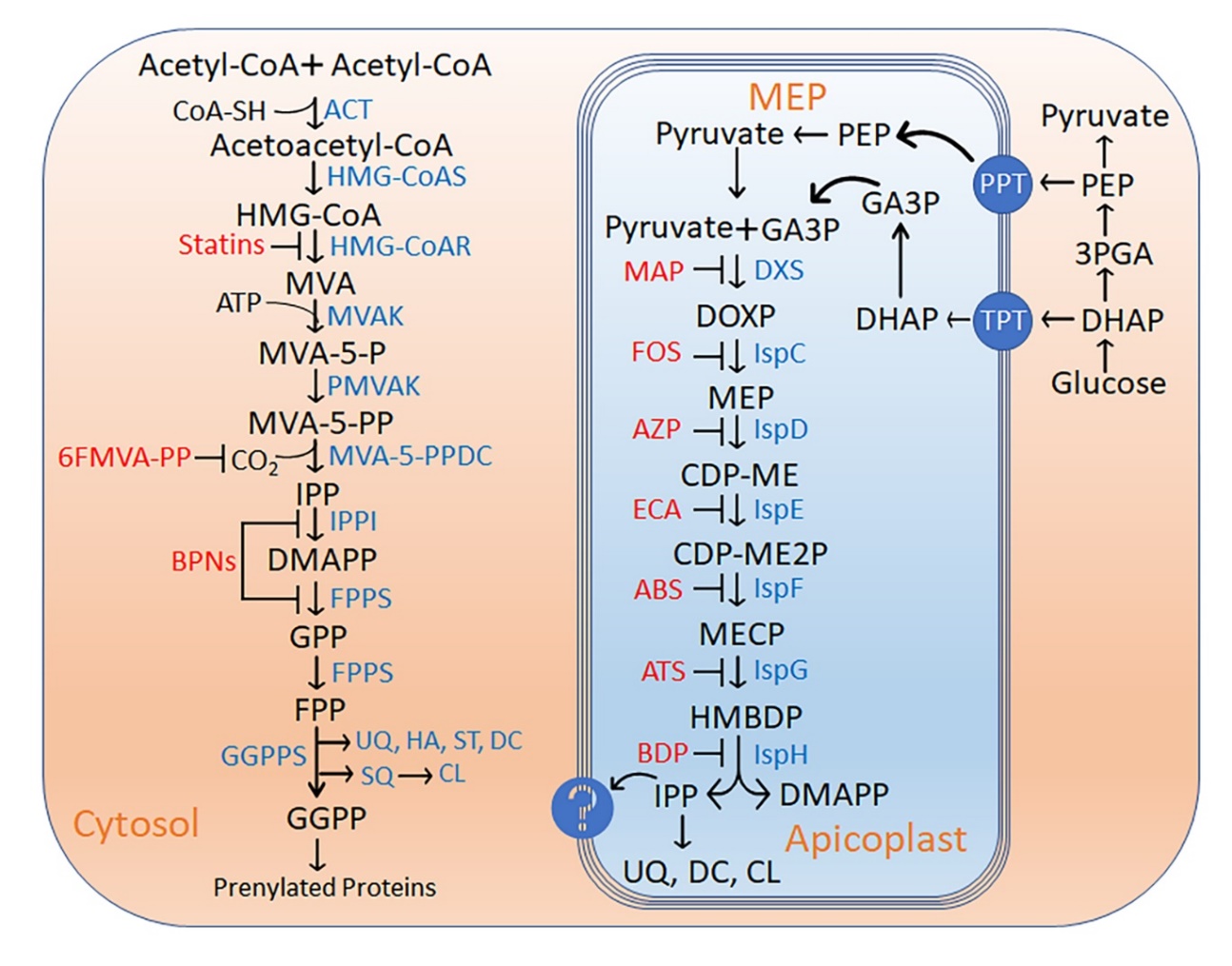 Figure 1: Isoprenoid biosynthesis by mevalonate dependent (MVA) and non-mevalonate pathway (MEP) in a typical cell. Isoprenoids are derived from the basic 5-carbon isoprenoid building blocks IPP and its isomer, DMAPP. In the MVA pathway, IPP and DMAPP are synthesized by condensation of acetyl CoA. Enzymes participating in this pathway are ACT, HMGS, HMGR, MVK, PMK, and MDS. Statins inhibit HMGR, the rate-limiting enzyme of the mevalonate pathway, and 6FMVA-PP and BPNs inhibit the other steps of the pathway. In the MEP pathway, IPP and DMAPP are generated from pyruvate and GA3P. Enzymes of this pathway are named here according to their E. coli homologs (DXS, IspC, IspD, IspE, IspF, IspG, and IspH). KCZ and FOS inhibit the rate-limiting steps of this pathway and blocks isoprenoids biosynthesis.Abbreviations used: 3PGA; 3-Phospho-glyceraldehyde, 6FMVA-PP; 6-Fluoro-mevalonate-pyrophosphate, ABS; Aryl bis sulfonamide, ACT; Acyl CoA acetyl transferase, ATS; Atorvastatin, AZP; Azolopyrimidine, BDP; (E)-4-mercapto-3-methyl but-2-enyl diphosphate, BPNs; Bisphosphonates, CDP-ME; 4-diphosphocytidyl-2C-methyl-D-erythritol, CDP-ME2P; 4-diphosphocytidyl-2C-methyl-D-erythritol -2-phosphate, CL; Cholesterol, DC; Dolichols, DHAP; Dihydroxy acetone phosphate, DMAPP; Dimethylallyl pyrophosphate, DXS; 1-deoxy-D-xylose-5-phosphate synthase, DOXP; 1-deoxy-D-xylose-5-phosphate, DXS; 1-Deoxy-D-xylulose 5-phosphate synthase, ECA; ethyl {3-[4-amino-5-{3-[(cyclopropyl sulfonyl)amino] prop-1-yn-1-yl}-2-oxopyrimidin-1(2H)-yl] oxetan-3-yl}acetate, FOS; Fosmidomycin, FPP; Farnesyl diphosphate, FPPS; Farnesyl diphosphate synthase, GA3P; Glyceraldehyde-3-phosphate, GGPP; Geranyl geranyl pyrophosphate, GGPS; Geranyl geranyl pyrophosphate synthase, GPP; Geranyl pyrophosphate, HA; Heme A, HMBDP; 4-Hydroxy-3-methyl-2-(E)-butenyl-4-diphosphate, HMG-CoAS; 3-Hydroxyl-3-methylglutaryl-CoA synthase, HMG-CoA; 3-Hydroxy-3-methylglutaryl-CoA, HMG-CoAR; 3-Hydroxyl-3-methylglutaryl-CoA reductase, IPP; Isopentenyl-5-pyrophosphate, IPPI; Isopentenyl-5-pyrophosphate isomerise, IspC; 2C-methyl-D-erythritol 4-phosphate synthase, IspD; 4-Diphosphocytidyl-2C-methyl-D-erythritol synthase, IspE; 4-Diphosphocytidyl-2C-methyl-D-erythritol kinase, IspF; 2C-Methyl-D-erythritol 2,4-cyclodiphosphate synthase, IspG; 2C-Methyl-D-erythritol 2,4-cyclodiphosphate reductase, IspH; 1-Hydroxy-2-methyl-2-(E)-butenyl-4-diphosphate reductase, KCZ; Ketoclomazone, MAP; Methylacetylphosphonate, MECP; 2C-metyl-D-erythritol 2,4-cyclodiphosphate, MEP; 2C-Methyl-D-erythritol 4-phosphate, MVA; Mevalonic acid, MVA-5-P; Mevalonate-5-phosphate, MVA-5-PP; Mevalonate-5-pyrophosphate, MVA-5-PPDC; Mevalonate-5-pyrophosphate decarboxylase, MVAK; Mevalonate kinase, PEP; Phosphoenolpyruvate, PPT; Phosphoenolpyruvate transporter, PMVAK; Phosphomevalonate kinase, SQ; Squalene, ST; Sterol, TPT; Triose-phosphate transporter, UQ; Ubiquinones.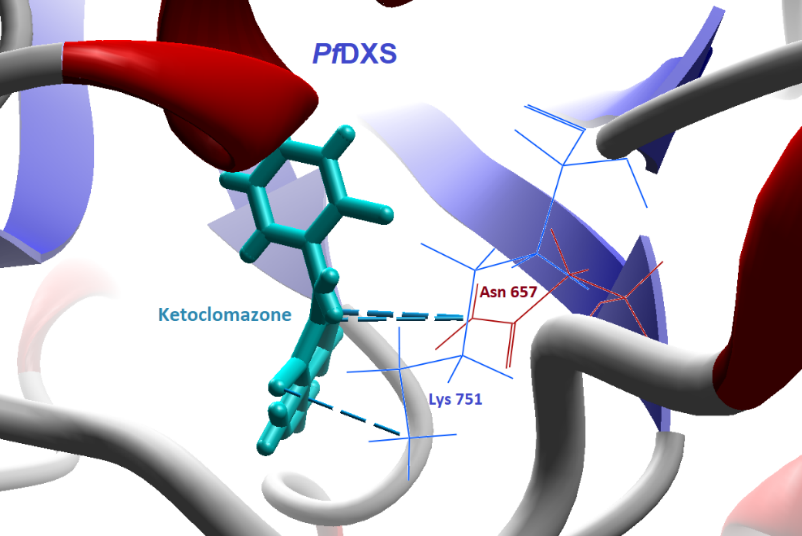 Figure S1: PfDXS enzyme interaction with ketoclomazone (KCZ). The interaction between the PfDXS enzyme and ketoclomazone was investigated through docking analysis using Molegro Virtual Docker. The analysis revealed a notable interaction involving conserved amino acids, specifically Asn 657 and Lys 751.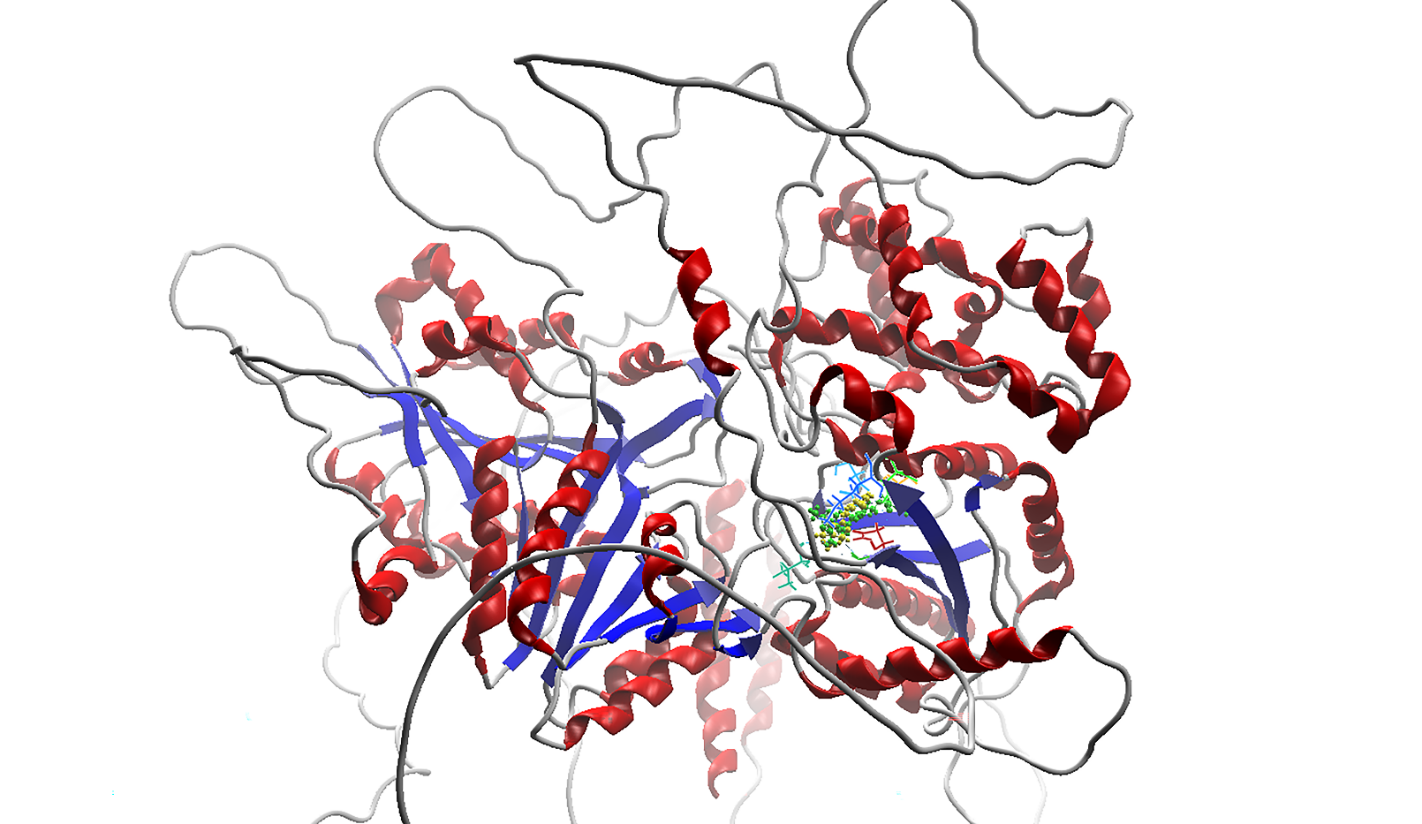 Figure S2: PfDXS interaction with TPP (green) and KCZ (Yellow). The comprehensive structure of the PfDXS enzyme, including its full length, was visualized alongside the docked molecules TPP (green) and KCZ (yellow). This representation emphasizes that both TPP and KCZ bind to a common binding site, interacting with conserved residues. This observation underscores the competitive inhibition of KCZ with the enzyme-substrate TPP.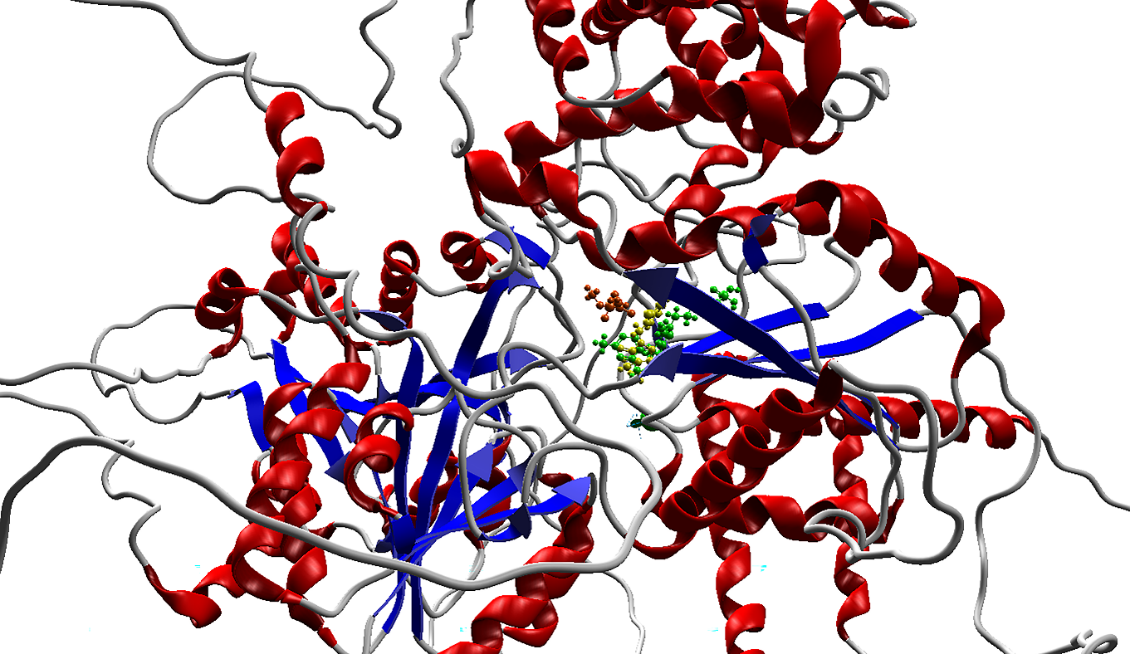 Figure S3: PfDXS interaction with TPP (green), pyruvate (Yellow), and MAP (red). 
The complete structure of the PfDXS enzyme demonstrates its interaction with the enzyme-substrate TPP and MAP at the catalytic site. Notably, MAP binds adjacent to TPP, sharing binding amino acid residues such as Lys 751.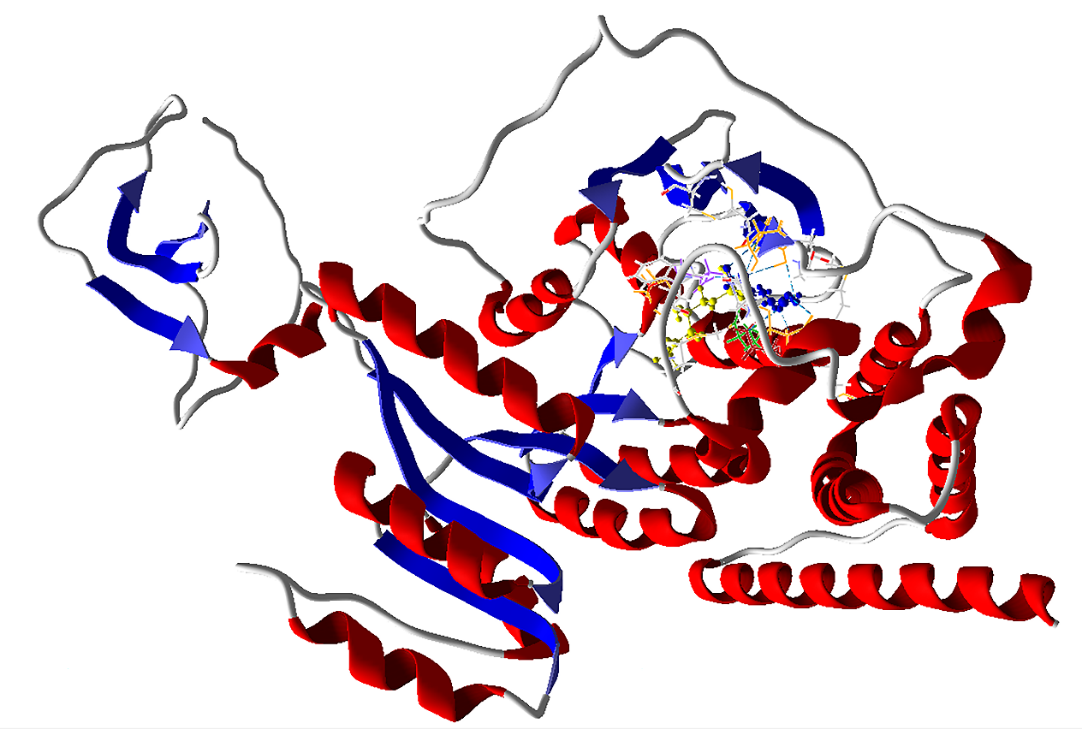 Figure S4: PfIspC interaction with DOXP (Yellow) and Fos (Blue). 
The complete structure of the PfIspC enzyme underwent docking analysis against the enzyme-substrate DOXP and the inhibitor Fos, both binding to a shared cavity containing conserved residues. These molecules share amino acid residues, including Glu 233, Ser 270, Ser 306, Asn 311, and Lys 312, which elucidates their competitive inhibition. The phosphate group present in Fos and its analogs plays a crucial role in binding to the PfIspC enzyme. 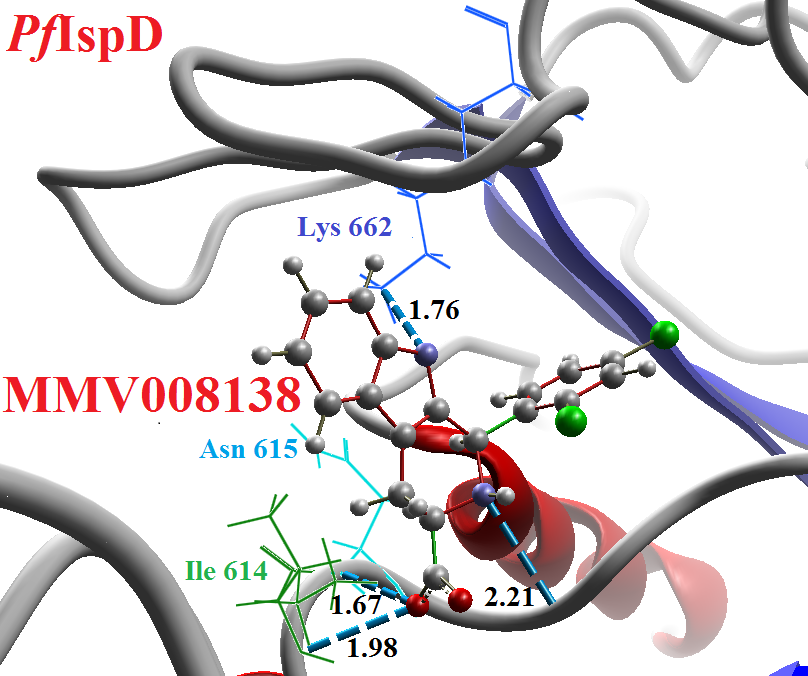 Figure S5: PfIspD enzyme interaction with MMV008138. The interaction between the PfIspD enzyme and MMV008138 (a drug candidate from the Malaria Box venture) was investigated, revealing a significant interaction with the conserved amino acid residue Lys 662. This residue holds crucial importance for the catalytic activity of the enzyme.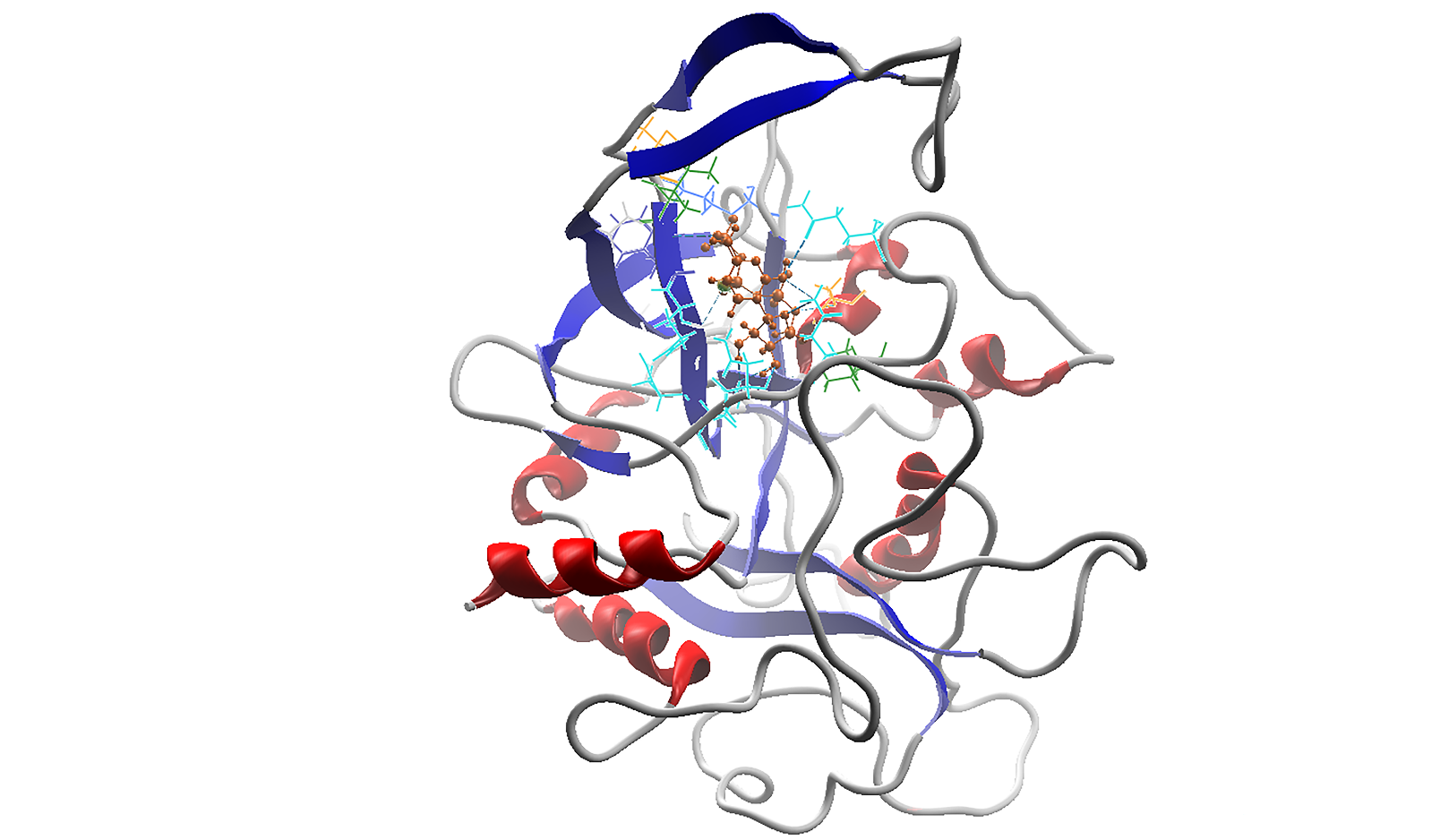 Figure S6: PfIspD interaction with CTP (Red). 
Docking analysis was conducted for the enzyme-substrate CTP, which serves as a phosphate group donor in the reaction, facilitating the elongation of the MEP substrate. CTP binds proximately to the MEP substrate, sharing common amino acid residues for its interaction with the PfIspD enzyme. 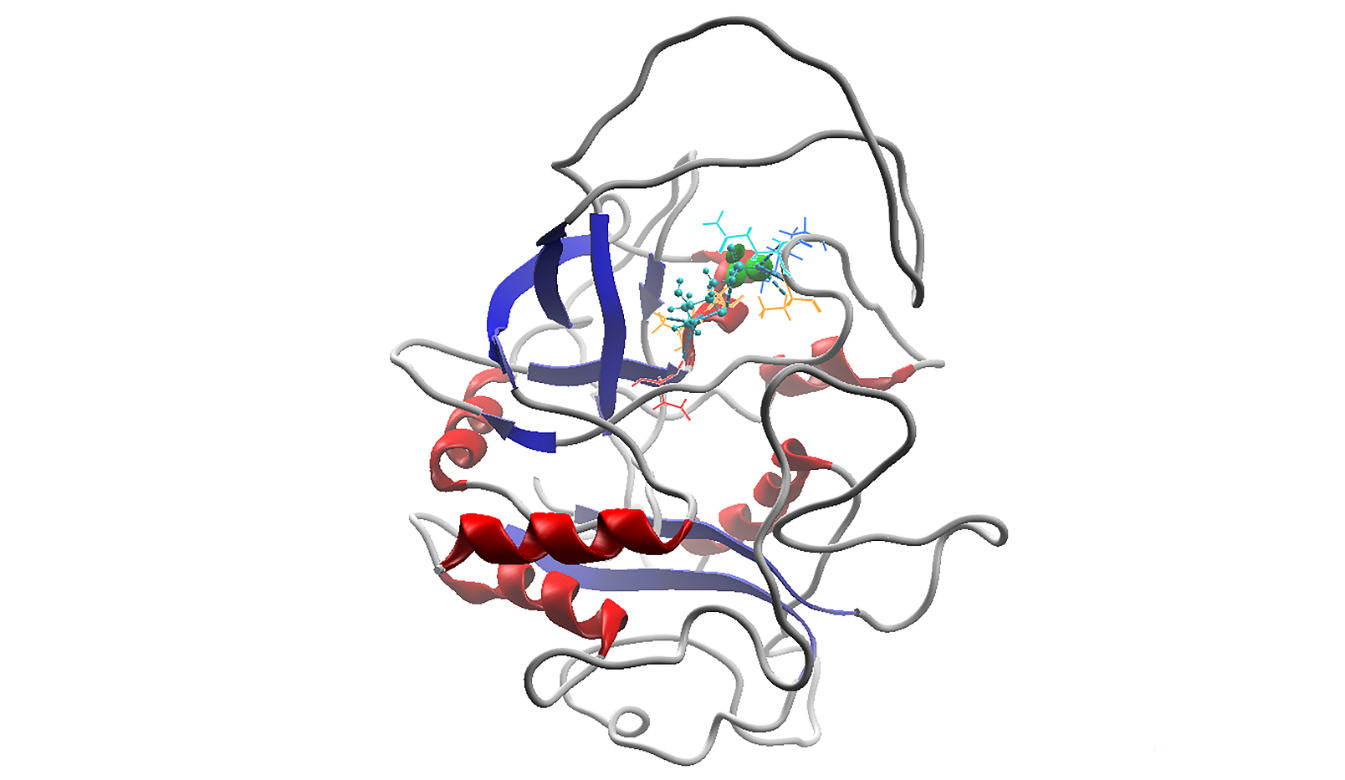 Figure S7: PfIspD interaction with MEP (Cyan). Docking analysis was performed for the enzyme-substrate MEP, which functions as a phosphate group acceptor in the enzymatic reaction, ultimately forming CDP-ME that acts as a substrate for subsequent reactions. MEP binds in close proximity to the CTP substrate, sharing common amino acid residues for its interaction with the PfIspD enzyme.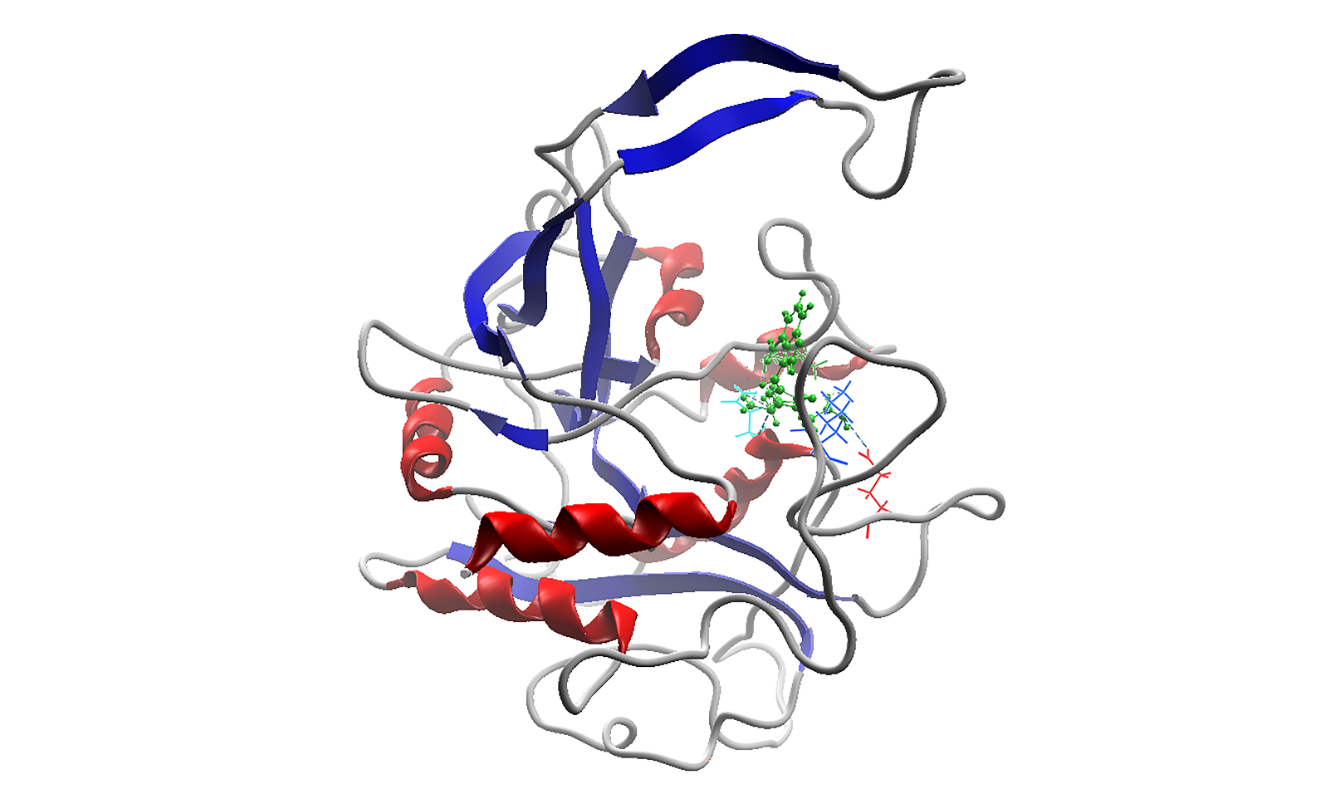 Figure S8: PfIspD interaction with Azolopyrimidine (Green). Pyrimidine, containing the phosphate group, exhibits interaction with the IspD enzyme. Additionally, azolopyrimidines demonstrate interactions with residues commonly associated with the binding of both CTP and MEP substrates.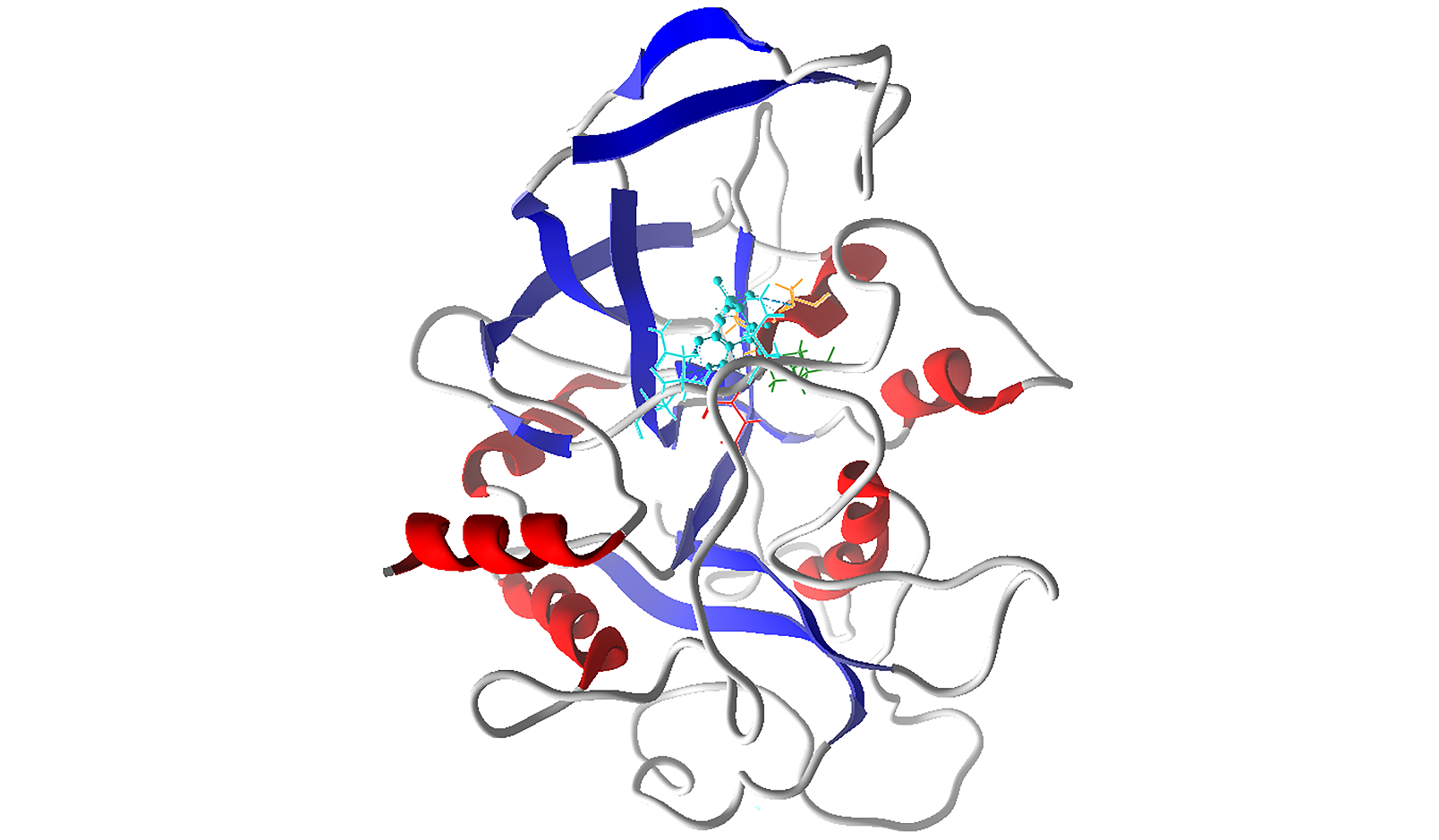 Figure S9: PfIspD interaction with Fosmidomycin (Cyan). 
Fos was subjected to docking analysis with the PfIspD enzyme, exploiting the binding site similarities between IspC and IspD enzymes, leading to the formation of a comparable binding cavity. Notably, the phosphate group in Fos exhibited heightened interactions with positively charged amino acid residues situated within the binding cavity. Fos also serves as a competitive inhibitor, sharing amino acid residues with CTP and MEP. 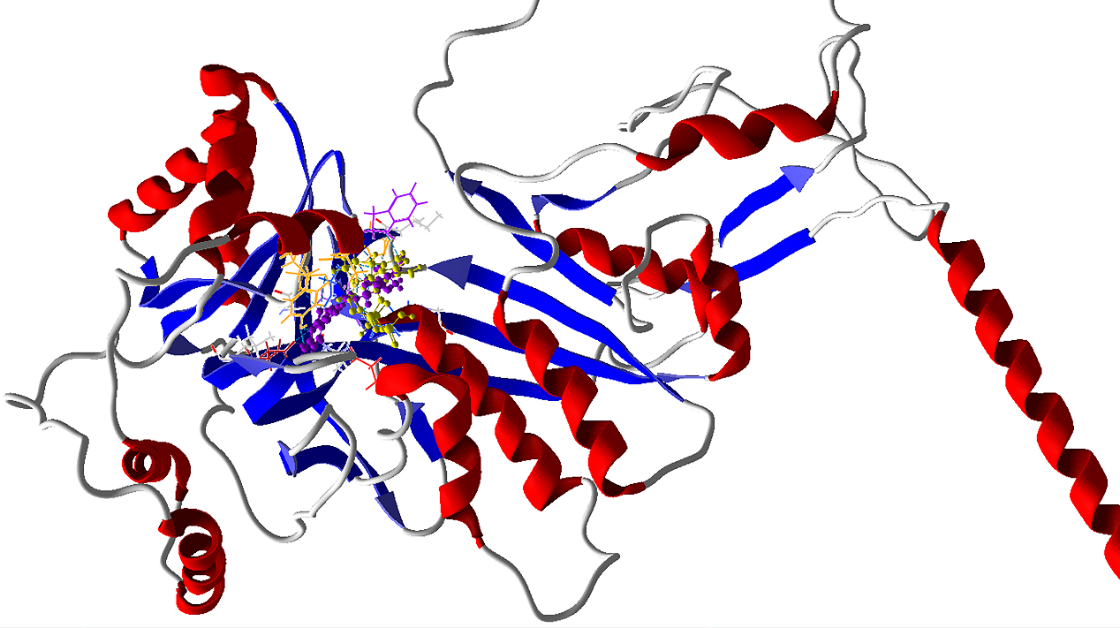 Figure S10: PfIspE interaction with CDP-ME (purple) and ATP (Yellow). Similar to PfIspD, PfIspE also involves two substrates, CDP-ME, and ATP, which exhibit interactions with each other as well as with the amino acid residues in the catalytic site. These substrates bind in close proximity, sharing common amino acid residues within the binding site.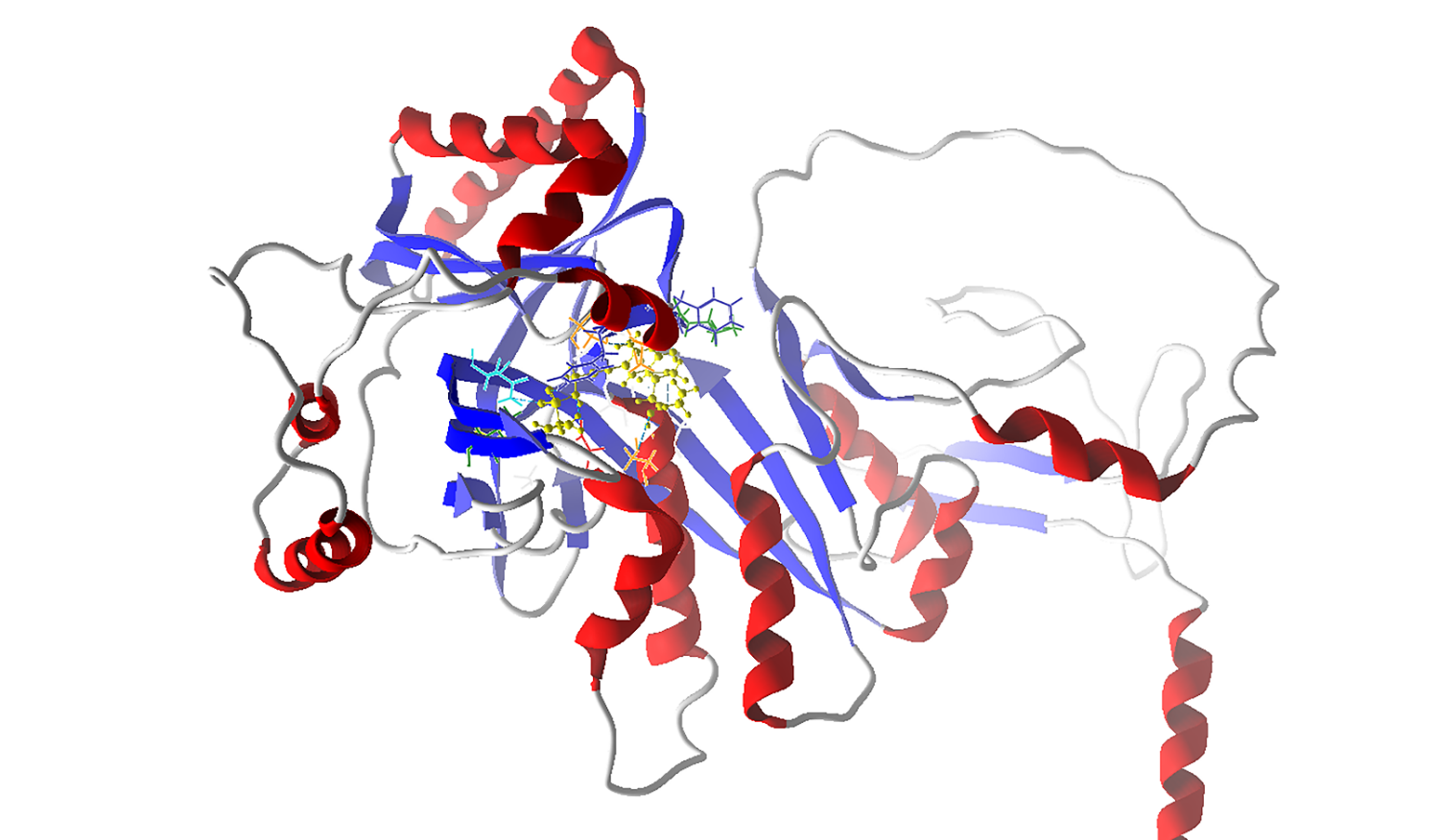 Figure S11: PfIspE interaction with ethyl {3-[4-amino-5-{3-[(cyclopropyl sulfonyl)amino] prop-1-yn-1-yl}-2-oxopyrimidin-1(2H)-yl] oxetan-3-yl}acetate (Yellow). High-Throughput Screening (HTS) was conducted to identify various inhibitors capable of binding to the PfIspE enzyme. Through docking analysis, cyclopropyl sulfonyl emerged as a potent inhibitor, exhibiting binding interactions with conserved catalytic residues.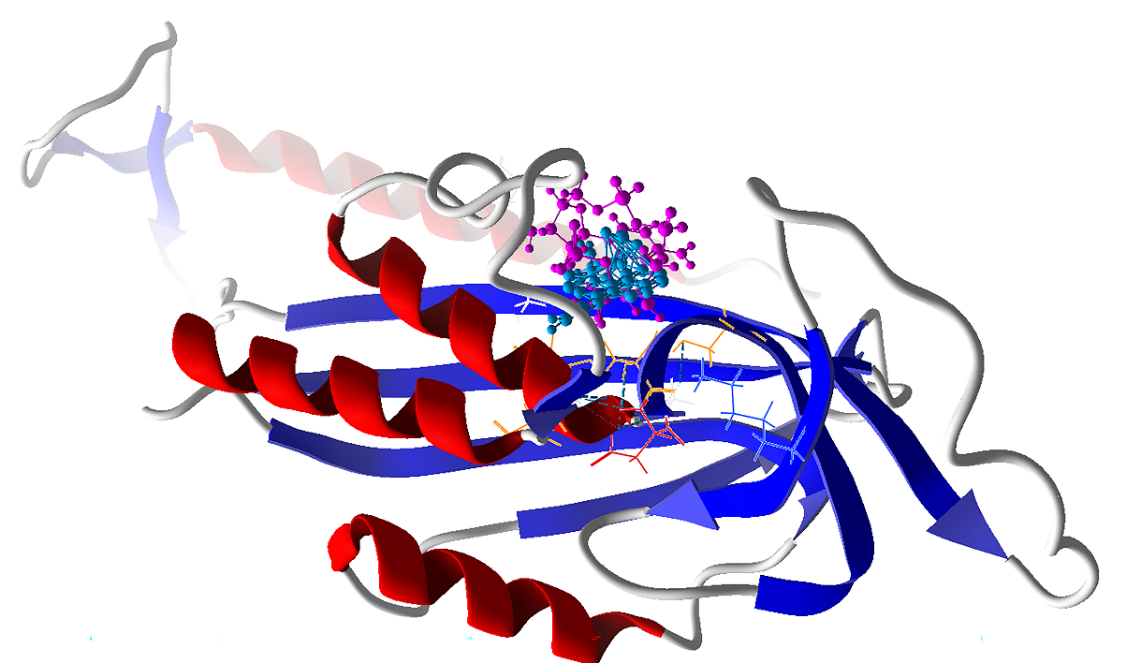 Figure S12: PfIspF interaction with CDP-ME-2P (Purple) and aryl bis sulfonamide (Blue). The full-length PfIspF enzyme was subjected to docking analysis against the CDP-ME-2P substrate and the inhibitory molecule Bis-sulfonamide, identified through High-Throughput Screening (HTS). Both molecules bind to conserved amino acid residues Ser 114, His 115, and Ser 116, indicating a competitive behavior of the inhibitor.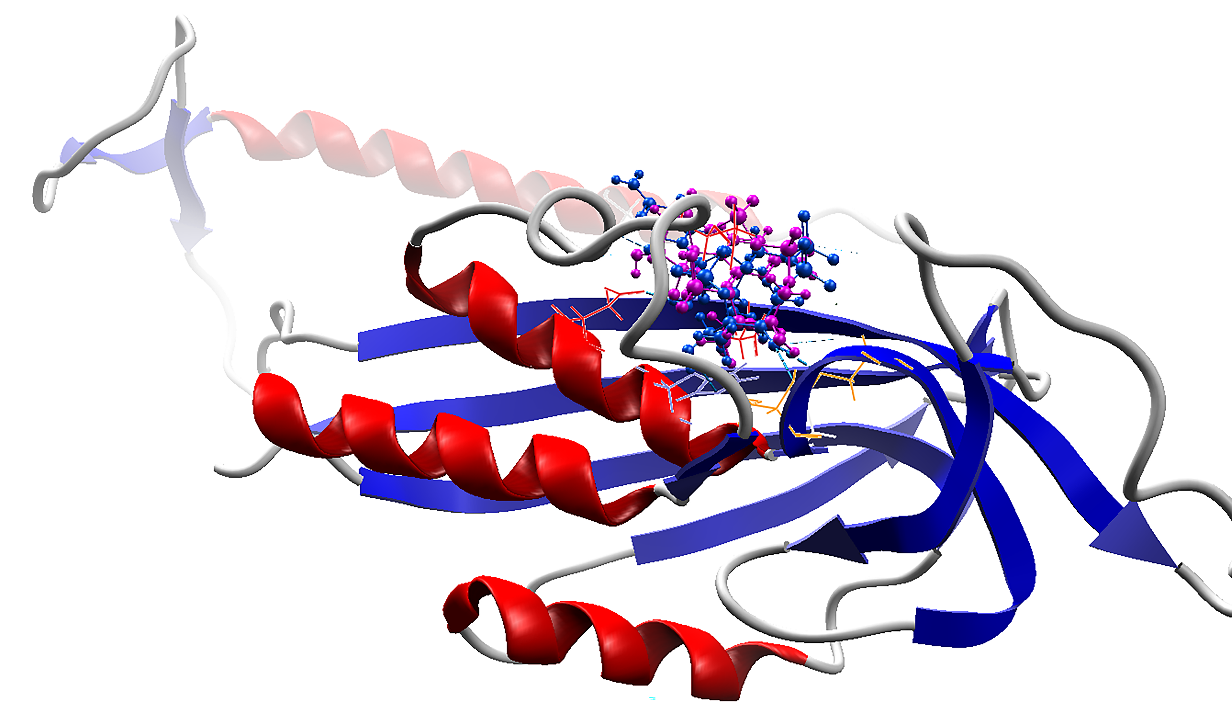 Figure S13: PfIspF interaction with CDP-ME-2P (Purple) and Ethyl (2Z)-2-(3,5-Dibromo-4-hydroxybenzylidene)-7-methyl-3-oxo-5-(2-thienyl)-2,3-dihydro-5H-[1,3]thiazolo[3,2-a]pyrimi-dine-6-carboxylate (Blue).   
The inhibitor hydroxy benzylidene, identified through High-Throughput Screening (HTS), also binds with conserved residues Ser 114 and His 115 in PfIspF. These residues are found to be conserved in various IspF enzymes from different organisms.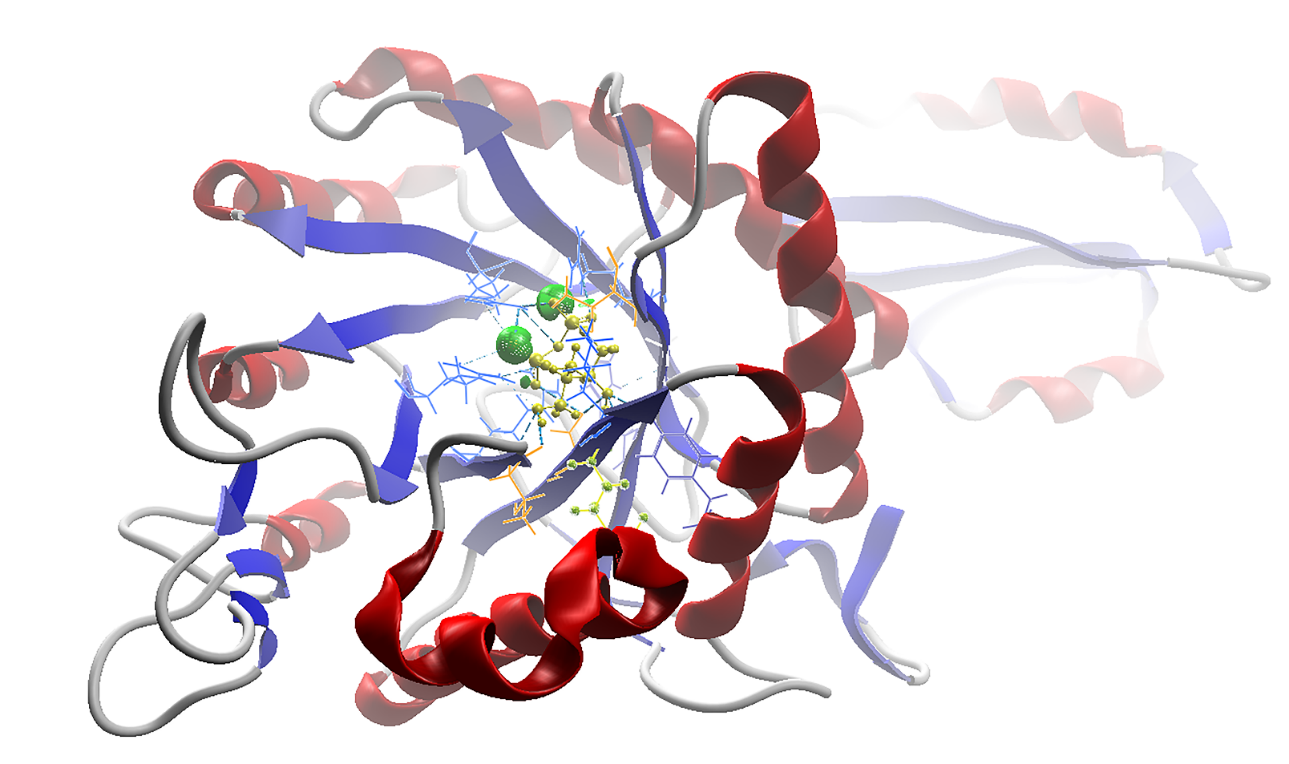 Figure S14: PfIspG interaction with MECP substrate (yellow). 
The PfIspG enzyme forms a conserved core with arginine residues, serving as the binding site for the MECP substrate. Following substrate binding, the cap region, facilitated by the 4Fe-4S cluster, envelops this core region, creating a closed conformation conducive to catalytic reactions. In the docking analysis, interactions were observed between the MECP substrate and the conserved residues in the beta sheets of the core region. Notably, the binding of the Fe-S cluster towards the C-terminal conserved cysteine residues plays a critical role in this process.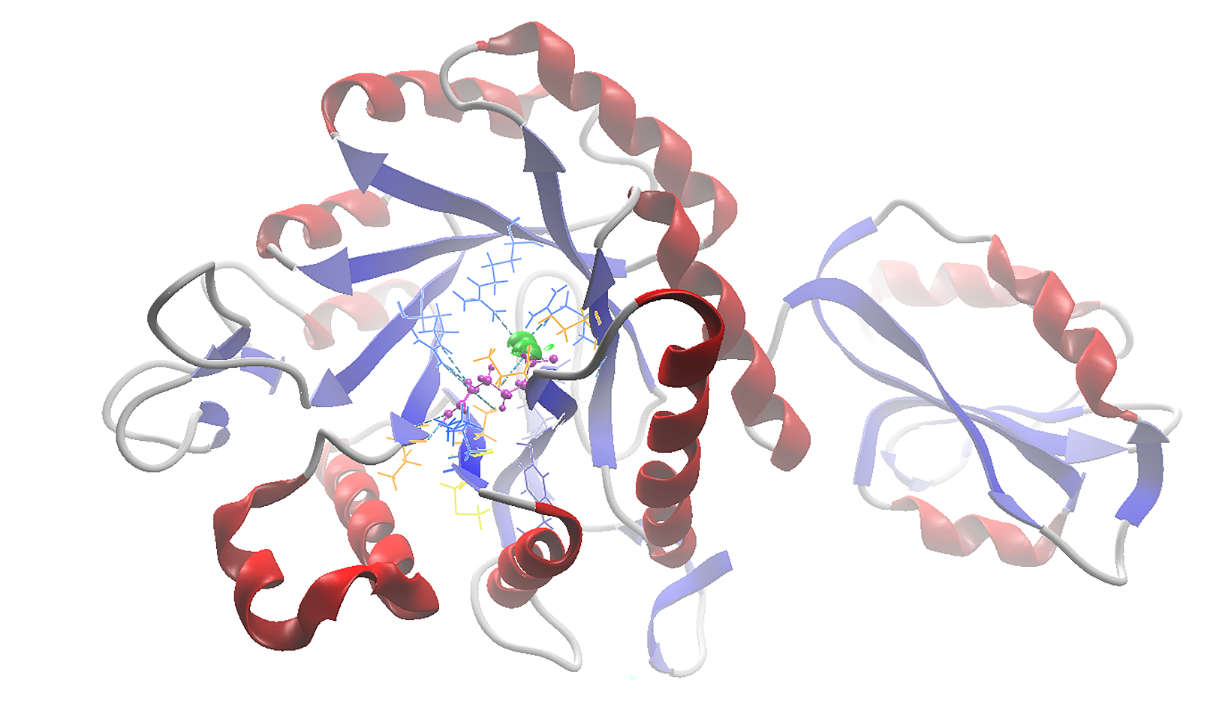 Figure S15: PfIspG interaction with Fosmidomycin (Purple). 
In the docking analysis, Fos demonstrated interactions with the conserved residues in the core region, facilitated by the phosphate group's interaction with positively charged arginine residues. The binding of Fos in the core region has the potential to impede the binding of the 4Fe-4S cluster. Even in the absence of the MECP substrate, this interaction could hinder the production of HMBDP.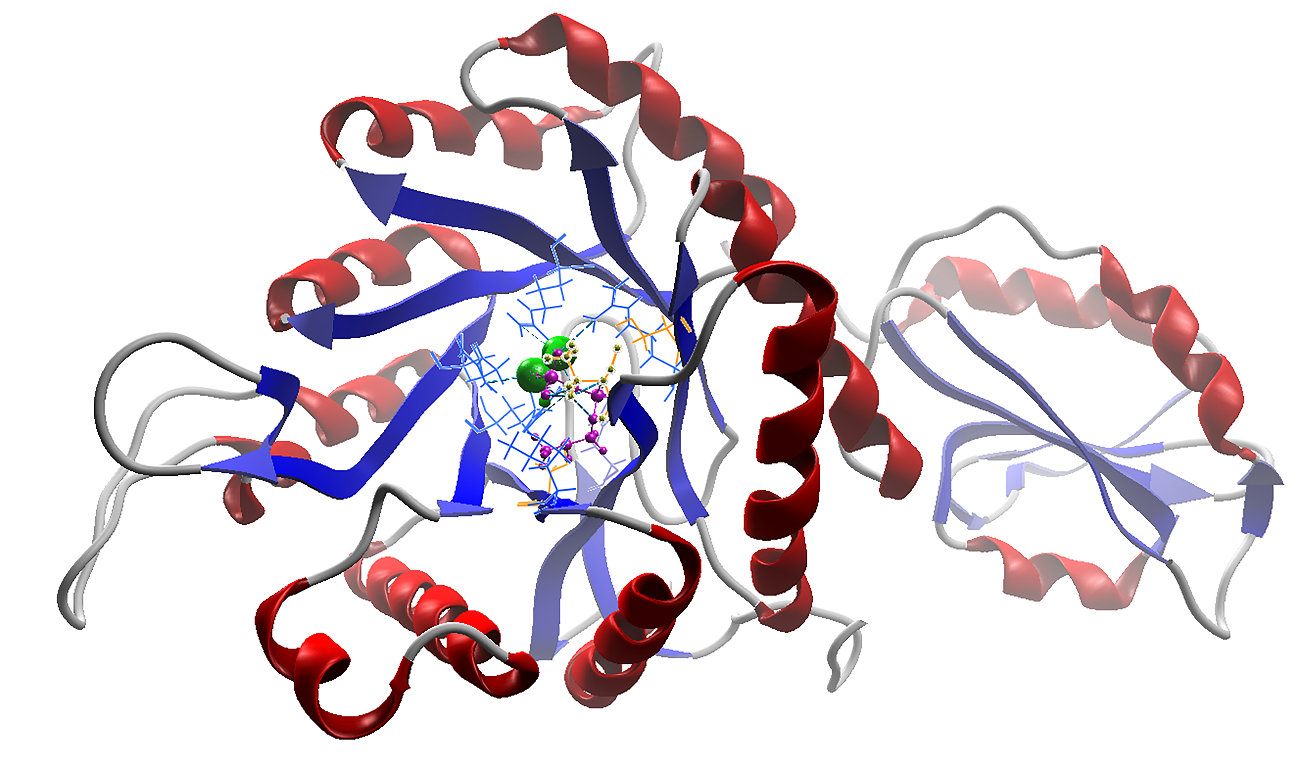 Figure S16: PfIspG interaction with Prop-2-yn-1-yl trihydrozen di phosphate (Purple). 
The inhibitor obtained via High-Throughput Screening (HTS) follows a similar mechanism by binding to positively charged residues, thereby impacting the catalytic reaction of the PfIspG enzyme.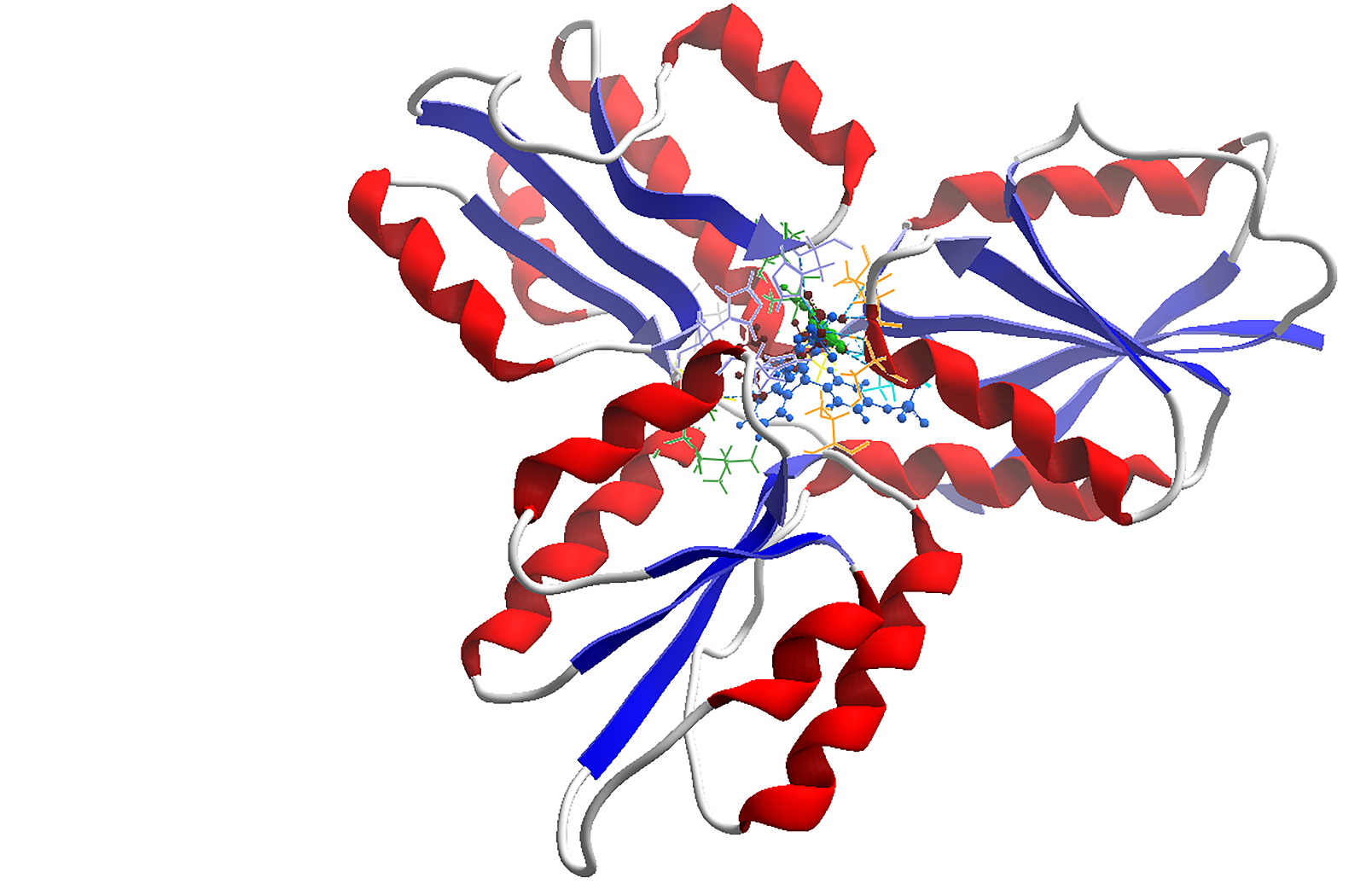 Figure S17: PfIspH interaction with HMBDP substrate (brown), (E)-4-mercapto-3-methyl but-2-enyl diphosphate (green) and Phenolphthalein diphosphate pyridine -(Blue). In the docking analysis, these inhibitors identified through HTS were found to interact with amino acid residues aligned in the catalytic activity site. Additionally, they shared amino acid residues with the substrate HMBDP.Table S2: Binding energies (Gibbs free energy) and binding affinity (Kd) for MEP pathway enzyme’s interaction with substrates and different inhibitors. Data available in the PDB server was used as a reference. MSA Percent Identity Matrix - created by Clustal 2.1 for DXS enzyme     1: P_vivaxDXS               100.00   74.98   80.52   79.44   52.06   51.54   53.20   57.72   50.57   35.42   32.81   33.66   31.61   30.05   32.37   32.44   29.21   35.32   31.43   31.07     2: P_knowlesiDXS          74.98  100.00   80.90   78.86   51.79   51.42   52.74   57.47   50.56   34.81   31.11   31.82   29.67   29.98   30.66   31.70   28.57   34.72   29.56   30.12     3: P_cynomolgiDXS       80.52   80.90  100.00   87.18   54.15   52.15   54.18   60.26   51.04   36.68   33.90   35.25   33.40   32.14   32.87   33.60   28.99   37.16   31.61   31.42     4: P_inuiDXS                 79.44   78.86   87.18  100.00   52.83   52.00   53.63   58.92   51.76   34.66   31.77   32.34   29.40   29.22   30.73   31.70   28.15   35.36   29.47   30.18     5: P_falciparumDXS      52.06   51.79   54.15   52.83  100.00   56.42   57.16   61.89   56.09   33.84   32.87   34.13   28.62   32.22   32.71   33.56   27.10   34.57   30.33   31.02     6: P_chabaudiDXS          51.54   51.42   52.15   52.00   56.42  100.00   91.67   88.65   84.07   34.76   32.43   33.14   29.28   30.15   30.92   32.12   27.52   33.48   30.75   31.13     7: P_vinckeiDXS             53.20   52.74   54.18   53.63   57.16   91.67  100.00   88.13   84.15   34.76   32.95   33.09   28.95   30.64   31.26   32.12   27.64   33.63   31.19   31.13     8: P_bergheiDXS             57.72   57.47   60.26   58.92   61.89   88.65   88.13  100.00   91.40   34.92   32.71   33.86   29.67   30.82   30.55   31.76   29.69   32.49   29.73   30.43     9: P_yoeliiDXS                50.57   50.56   51.04   51.76   56.09   84.07   84.15   91.40  100.00   34.25   33.33   34.18   28.27   29.13   29.88   31.03   25.80   31.77   29.48   30.32    10: B_bovisDXS               35.42   34.81   36.68   34.66   33.84   34.76   34.76   34.92   34.25  100.00   43.23   44.84   35.41   36.08   38.96   38.90   39.43   39.38   38.98   37.63    11: T_parvaDXS              32.81   31.11   33.90   31.77   32.87   32.43   32.95   32.71   33.33   43.23  100.00   82.61   33.10   33.39   36.33   38.19   34.40   39.35   35.76   35.07    12: T_annulataDXS         33.66   31.82   35.25   32.34   34.13   33.14   33.09   33.86   34.18   44.84   82.61  100.00   34.01   33.89   36.75   37.88   36.34   40.79   36.23   36.99    13: M_aviumDXS            31.61   29.67   33.40   29.40   28.62   29.28   28.95   29.67   28.27   35.41   33.10   34.01  100.00   39.64   41.24   38.98   36.78   39.84   39.42   39.34    14: B_subtilusDXS           30.05   29.98   32.14   29.22   32.22   30.15   30.64   30.82   29.13   36.08   33.39   33.89   39.64  100.00   44.70   44.94   41.52   43.55   43.18   44.46    15: T_thermophilusDXS   32.37   30.66   32.87   30.73   32.71   30.92   31.26   30.55   29.88   38.96   36.33   36.75   41.24   44.70  100.00   45.24   43.97   44.52   41.53   42.74    16: E_coliDXS                   32.44   31.70   33.60   31.70   33.56   32.12   32.12   31.76   31.03   38.90   38.19   37.88   38.98   44.94   45.24  100.00   44.59   49.01   47.78   47.95    17: T_gondiiDXS               29.21   28.57   28.99   28.15   27.10   27.52   27.64   29.69   25.80   39.43   34.40   36.34   36.78   41.52   43.97   44.59  100.00   52.23   47.24   48.18    18: C_veliaDXS                  35.32   34.72   37.16   35.36   34.57   33.48   33.63   32.49   31.77   39.38   39.35   40.79   39.84   43.55   44.52   49.01   52.23  100.00   52.59   54.11    19: A_protothecoidesDXS  31.43   29.56   31.61   29.47   30.33   30.75   31.19   29.73   29.48   38.98   35.76   36.23   39.42   43.18   41.53   47.78   47.24   52.59  100.00   63.34    20: A_thalianaDXS            31.07   30.12   31.42   30.18   31.02   31.13   31.13   30.43   30.32   37.63   35.07   36.99   39.34   44.46   42.74   47.95   48.18   54.11   63.34  100.00MSA Percent Identity  Matrix - created by Clustal 2.1 for IspC enzyme     1: T_thermophilusIspC    100.00   45.35   41.69   47.96   41.64   43.93   43.17   43.32   37.06   34.99   36.51   35.69   35.69   35.69   35.42   35.42   34.88   39.61   37.75   37.95     2: M_aviumIspC              45.35  100.00   41.08   43.73   40.76   42.98   42.82   43.64   34.48   34.56   35.01   34.22   34.67   34.93   34.67   33.60   33.07   36.86   36.41   34.96     3: E_coliIspC                    41.69   41.08  100.00   43.04   41.95   46.17   43.64   43.30   37.78   35.66   37.03   37.03   35.52   37.03   38.04   36.78   36.02   38.82   35.43   35.92     4: T_gondiiIspC               47.96   43.73   43.04  100.00   47.52   46.59   41.76   44.93   35.90   34.37   35.34   34.71   36.92   36.34   35.70   35.70   34.70   40.67   40.85   37.74     5: B_subtilusIspC            41.64   40.76   41.95   47.52  100.00   45.71   46.46   46.86   40.26   40.73   41.32   40.53   40.00   41.05   40.53   42.11   40.53   43.28   37.43   36.56     6: C_veliaIspC                 43.93   42.98   46.17   46.59   45.71  100.00   54.27   55.36   36.78   36.96   38.69   38.89   41.62   39.74   39.48   38.96   38.96   41.32   40.96   39.36     7: A_thalianaIspC            43.17   42.82   43.64   41.76   46.46   54.27  100.00   69.83   37.19   38.42   39.08   39.34   40.35   38.39   38.63   37.90   38.39   41.25   38.61   38.81     8: A_protothecoidesIspC  43.32   43.64   43.30   44.93   46.86   55.36   69.83  100.00   39.16   39.53   41.71   41.01   37.91   38.68   38.93   37.91   37.66   44.56   36.70   37.56     9: P_vivaxIspC                 37.06   34.48   37.78   35.90   40.26   36.78   37.19   39.16  100.00   80.36   81.12   80.04   65.83   66.60   65.98   65.57   65.23   41.27   45.90   42.66    10: P_cynomolgiIspC        34.99   34.56   35.66   34.37   40.73   36.96   38.42   39.53   80.36  100.00   82.71   84.01   66.30   66.60   66.60   65.95   66.02   41.39   46.05   41.87    11: P_inuiIspC                  36.51   35.01   37.03   35.34   41.32   38.69   39.08   41.71   81.12   82.71  100.00   82.63   64.46   67.82   67.21   66.60   66.67   42.95   45.90   42.76    12: P_knowlesiIspC           35.69   34.22   37.03   34.71   40.53   38.89   39.34   41.01   80.04   84.01   82.63  100.00   65.91   68.23   68.02   67.21   67.48   42.56   44.10   42.02    13: P_falciparumIspC        35.69   34.67   35.52   36.92   40.00   41.62   40.35   37.91   65.83   66.30   64.46   65.91  100.00   73.70   72.44   73.28   72.54   40.89   44.10   41.59    14: P_vinckeiIspC              35.69   34.93   37.03   36.34   41.05   39.74   38.39   38.68   66.60   66.60   67.82   68.23   73.70  100.00   96.77   91.72   90.47   39.59   43.33   39.29    15: P_chabaudiIspC           35.42   34.67   38.04   35.70   40.53   39.48   38.63   38.93   65.98   66.60   67.21   68.02   72.44   96.77  100.00   91.31   90.26   39.82   43.08   39.06    16: P_bergheiIspC              35.42   33.60   36.78   35.70   42.11   38.96   37.90   37.91   65.57   65.95   66.60   67.21   73.28   91.72   91.31  100.00   93.71   39.82   42.31   38.82    17: P_yoeliiIspC                 34.88   33.07   36.02   34.70   40.53   38.96   38.39   37.66   65.23   66.02   66.67   67.48   72.54   90.47   90.26   93.71  100.00   38.85   42.05   38.59    18: B_bovisIspC                 39.61   36.86   38.82   40.67   43.28   41.32   41.25   44.56   41.27   41.39   42.95   42.56   40.89   39.59   39.82   39.82   38.85  100.00   50.75   49.43    19: T_parvaIspC                37.75   36.41   35.43   40.85   37.43   40.96   38.61   36.70   45.90   46.05   45.90   44.10   44.10   43.33   43.08   42.31   42.05   50.75  100.00   81.80    20: T_annulataIspC           37.95   34.96   35.92   37.74   36.56   39.36   38.81   37.56   42.66   41.87   42.76   42.02   41.59   39.29   39.06   38.82   38.59   49.43   81.80  100.00MSA Percent Identity  Matrix - created by Clustal 2.1 for IspD enzyme   1: P_knowlesiIspD           100.00   61.65   69.30   68.61   37.23   36.92   40.58   41.34   40.44   16.34   24.67   23.74   21.55   25.86   19.82   23.58   26.20   21.50   21.47   27.59     2: P_vivaxIspD                 61.65  100.00   71.92   69.26   38.37   35.43   38.10   40.15   40.33   16.67   24.59   23.92   25.96   24.14   22.03   23.56   27.95   21.40   20.25   24.83     3: P_cynomolgiIspD         69.30   71.92  100.00   79.60   36.53   37.24   40.64   42.17   41.49   15.56   22.02   22.40   22.00   25.86   20.26   22.17   26.64   20.77   21.10   25.00     4: P_inuiIspD                   68.61   69.26   79.60  100.00   39.89   38.40   43.27   44.01   45.05   16.22   22.10   22.41   22.29   25.00   20.26   22.64   27.07   21.55   20.21   24.91     5: P_falciparumIspD        37.23   38.37   36.53   39.89  100.00   43.16   46.58   48.50   49.32   13.14   24.05   23.28   22.78   23.61   17.98   18.78   25.65   20.20   21.27   25.77     6: P_yoeliiIspD                 36.92   35.43   37.24   38.40   43.16  100.00   77.88   69.16   67.66   15.47   25.00   23.58   19.37   24.46   18.06   18.75   26.09   18.31   19.18   25.18     7: P_bergheiIspD              40.58   38.10   40.64   43.27   46.58   77.88  100.00   78.39   75.41   13.77   24.86   22.77   23.32   25.64   18.94   18.75   26.41   18.86   19.81   26.15     8: P_chabaudiIspD           41.34   40.15   42.17   44.01   48.50   69.16   78.39  100.00   87.96   13.56   26.24   25.29   24.25   25.75   20.26   19.23   26.96   19.93   20.19   25.44     9: P_vinckeiIspD              40.44   40.33   41.49   45.05   49.32   67.66   75.41   87.96  100.00   13.75   26.54   25.29   23.33   25.32   18.94   19.23   26.96   20.21   20.32   26.33    10: T_gondiiIspD              16.34   16.67   15.56   16.22   13.14   15.47   13.77   13.56   13.75  100.00   20.54   22.12   23.23   25.85   26.50   23.74   28.86   27.76   28.14   30.60    11: T_annulataIspD          24.67   24.59   22.02   22.10   24.05   25.00   24.86   26.24   26.54   20.54  100.00   78.23   35.65   26.61   22.47   23.11   27.71   22.95   25.36   27.93    12: T_parvaIspD               23.74   23.92   22.40   22.41   23.28   23.58   22.77   25.29   25.29   22.12   78.23  100.00   34.10   25.32   24.23   24.53   28.14   25.52   27.86   29.30    13: B_bovisIspD                21.55   25.96   22.00   22.29   22.78   19.37   23.32   24.25   23.33   23.23   35.65   34.10  100.00   27.59   26.32   29.11   34.06   25.00   25.90   28.47    14: E_coliIspD                   25.86   24.14   25.86   25.00   23.61   24.46   25.64   25.75   25.32   25.85   26.61   25.32   27.59  100.00   33.78   32.69   33.04   28.63   27.78   30.26    15: M_aviumIspD             19.82   22.03   20.26   20.26   17.98   18.06   18.94   20.26   18.94   26.50   22.47   24.23   26.32   33.78  100.00   40.98   35.32   28.19   29.65   26.67    16: T_thermophilusIspD   23.58   23.56   22.17   22.64   18.78   18.75   18.75   19.23   19.23   23.74   23.11   24.53   29.11   32.69   40.98  100.00   37.50   33.80   34.45   31.88    17: B_subtilisIspD             26.20   27.95   26.64   27.07   25.65   26.09   26.41   26.96   26.96   28.86   27.71   28.14   34.06   33.04   35.32   37.50  100.00   35.06   35.50   37.95    18: C_veliaIspD                 21.50   21.40   20.77   21.55   20.20   18.31   18.86   19.93   20.21   27.76   22.95   25.52   25.00   28.63   28.19   33.80   35.06  100.00   43.49   40.86    19: A_protothecoidesIspD 21.47   20.25   21.10   20.21   21.27   19.18   19.81   20.19   20.32   28.14   25.36   27.86   25.90   27.78   29.65   34.45   35.50   43.49  100.00   52.65    20: A_thalianaIspD           27.59   24.83   25.00   24.91   25.77   25.18   26.15   25.44   26.33   30.60   27.93   29.30   28.47   30.26   26.67   31.88   37.95   40.86   52.65  100.00MSA Percent Identity  Matrix - created by Clustal 2.1 for IspE enzyme     1: B_bovisIspE                    100.00   37.63   37.99   22.64   25.39   25.39   25.87   24.32   25.77   24.62   25.95   25.38   21.21   28.14   26.64   29.63   24.62   24.24   26.34   19.18     2: T_parvaIspE                     37.63  100.00   83.95   28.32   27.41   27.11   26.87   26.09   26.95   27.33   26.47   26.43   21.56   21.02   23.79   25.61   22.22   26.27   25.00   20.99     3: T_annulataIspE               37.99   83.95  100.00   27.22   26.89   26.59   26.05   25.00   24.62   26.51   25.73   25.30   20.19   21.43   24.19   25.69   23.08   23.31   24.59   19.08     4: P_falciparumIspE            22.64   28.32   27.22  100.00   50.00   49.79   50.30   49.80   48.79   48.28   49.90   48.28   18.24   25.85   28.78   28.79   21.48   24.61   23.94   18.82     5: P_chabaudiIspE               25.39   27.41   26.89   50.00  100.00   91.87   86.51   83.73   53.55   53.05   53.86   52.85   20.91   27.36   29.67   31.78   17.93   24.90   24.41   18.09     6: P_vinckeiIspE                  25.39   27.11   26.59   49.79   91.87  100.00   84.52   82.54   53.55   52.85   54.07   52.64   20.91   27.67   29.67   30.53   18.33   24.11   24.41   17.73     7: P_bergheiispE                  25.87   26.87   26.05   50.30   86.51   84.52  100.00   89.88   51.59   52.10   53.29   52.10   20.00   27.04   28.57   31.15   19.12   23.32   24.41   17.02     8: P_yoeliiIspE                     24.32   26.09   25.00   49.80   83.73   82.54   89.88  100.00   52.99   51.90   53.49   52.30   21.52   27.44   29.30   30.61   19.92   24.90   24.02   17.02     9: P_knowlesiIspE                25.77   26.95   24.62   48.79   53.55   53.55   51.59   52.99  100.00   78.30   80.28   77.91   20.99   28.75   26.84   27.41   21.51   26.59   24.41   19.50    10: P_vivaxIspE                    24.62   27.33   26.51   48.28   53.05   52.85   52.10   51.90   78.30  100.00   86.79   84.42   20.14   29.07   27.57   29.60   20.32   26.59   22.83   19.15    11: P_cynomolgiIspE            25.95   26.47   25.73   49.90   53.86   54.07   53.29   53.49   80.28   86.79  100.00   90.93   19.74   26.84   27.44   28.17   20.72   26.19   23.46   19.86    12: P_inuiIspE                      25.38   26.43   25.30   48.28   52.85   52.64   52.10   52.30   77.91   84.42   90.93  100.00   19.91   27.48   26.47   28.66   19.52   26.19   24.02   19.50    13: T_gondiiIspE                  21.21   21.56   20.19   18.24   20.91   20.91   20.00   21.52   20.99   20.14   19.74   19.91  100.00   31.97   33.70   32.74   26.80   35.56   28.02   29.60    14: C_veliaIspE                    28.14   21.02   21.43   25.85   27.36   27.67   27.04   27.44   28.75   29.07   26.84   27.48   31.97  100.00   47.40   40.69   28.57   35.02   33.46   27.15    15: A_protothecoidesIspE    26.64   23.79   24.19   28.78   29.67   29.67   28.57   29.30   26.84   27.57   27.44   26.47   33.70   47.40  100.00   47.70   28.02   33.07   30.00   28.82    16: A_thalianaIspE              29.63   25.61   25.69   28.79   31.78   30.53   31.15   30.61   27.41   29.60   28.17   28.66   32.74   40.69   47.70  100.00   27.48   30.89   31.85   25.08    17: E_coliIspE                      24.62   22.22   23.08   21.48   17.93   18.33   19.12   19.92   21.51   20.32   20.72   19.52   26.80   28.57   28.02   27.48  100.00   34.27   29.34   24.82    18: T_thermophilusIspE      24.24   26.27   23.31   24.61   24.90   24.11   23.32   24.90   26.59   26.59   26.19   26.19   35.56   35.02   33.07   30.89   34.27  100.00   35.50   34.80    19: B_subtilusIspE              26.34   25.00   24.59   23.94   24.41   24.41   24.41   24.02   24.41   22.83   23.46   24.02   28.02   33.46   30.00   31.85   29.34   35.50  100.00   33.69    20: M_aviumIspE               19.18   20.99   19.08   18.82   18.09   17.73   17.02   17.02   19.50   19.15   19.86   19.50   29.60   27.15   28.82   25.08   24.82   34.80   33.69  100.00MSA Percent Identity  Matrix - created by Clustal 2.1 for IspF enzyme   1: P_inuiIspF                       100.00   84.08   83.08   83.74   49.30   50.46   50.00   50.93   51.83   28.00   29.63   25.91   28.49   30.11   30.60   26.53   34.07   37.31   29.38   29.24     2: P_cynomolgiIspF            84.08  100.00   87.08   84.03   53.19   55.56   54.70   55.13   55.93   30.37   30.57   28.78   33.00   33.00   34.00   30.92   35.90   40.76   33.98   33.87     3: P_vivaxIspF                    83.08   87.08  100.00   85.87   53.16   54.81   54.39   54.39   55.19   29.29   30.57   27.10   31.88   32.37   34.67   28.77   35.90   40.76   31.02   31.44     4: P_knowlesiIspF               83.74   84.03   85.87  100.00   53.85   56.78   56.36   56.36   57.14   27.41   29.94   28.97   33.00   33.50   33.33   27.57   35.90   40.13   32.56   32.12     5: P_falciparumIspF           49.30   53.19   53.16   53.85  100.00   60.34   60.34   59.92   60.67   27.03   29.30   27.23   34.87   33.85   32.67   31.34   37.18   38.85   33.66   32.60     6: P_vinckeiIspF                 50.46   55.56   54.81   56.78   60.34  100.00   91.46   86.18   85.77   25.81   30.57   28.99   33.17   34.17   32.00   31.55   38.46   41.03   32.38   32.24     7: P_chabaudiIspF              50.00   54.70   54.39   56.36   60.34   91.46  100.00   86.18   86.59   25.81   29.30   29.47   32.16   33.17   31.33   31.07   37.82   40.38   31.43   31.69     8: P_bergheiIspF                 50.93   55.13   54.39   56.36   59.92   86.18   86.18  100.00   91.87   26.88   29.94   29.95   33.67   34.17   32.67   31.55   37.18   41.67   31.90   31.15     9: P_yoeliiIspF                    51.83   55.93   55.19   57.14   60.67   85.77   86.59   91.87  100.00   26.20   29.30   28.85   33.50   34.00   32.00   30.43   37.82   40.38   31.75   31.52    10: T_gondiiIspF                 28.00   30.37   29.29   27.41   27.03   25.81   25.81   26.88   26.20  100.00   33.33   31.75   35.94   34.90   39.47   37.37   39.24   45.91   38.92   36.51    11: M_aviumIspF                29.63   30.57   30.57   29.94   29.30   30.57   29.30   29.94   29.30   33.33  100.00   34.39   31.85   31.85   40.94   32.70   38.71   39.35   33.54   32.08    12: B_bovisIspF                   25.91   28.78   27.10   28.97   27.23   28.99   29.47   29.95   28.85   31.75   34.39  100.00   40.00   42.00   36.42   30.29   36.31   37.82   27.40   31.89    13: T_parvaIspF                  28.49   33.00   31.88   33.00   34.87   33.17   32.16   33.67   33.50   35.94   31.85   40.00  100.00   86.67   39.74   37.37   43.95   46.15   40.82   47.31    14: T_annulataIspF             30.11   33.00   32.37   33.50   33.85   34.17   33.17   34.17   34.00   34.90   31.85   42.00   86.67  100.00   40.40   38.38   42.68   47.44   38.78   46.77    15: T_thermophilusIspF      30.60   34.00   34.67   33.33   32.67   32.00   31.33   32.67   32.00   39.47   40.94   36.42   39.74   40.40  100.00   41.45   35.53   42.76   44.08   44.74    16: C_veliaIspF                   26.53   30.92   28.77   27.57   31.34   31.55   31.07   31.55   30.43   37.37   32.70   30.29   37.37   38.38   41.45  100.00   43.04   46.20   49.07   49.48    17: B_subtilusIspF              34.07   35.90   35.90   35.90   37.18   38.46   37.82   37.18   37.82   39.24   38.71   36.31   43.95   42.68   35.53   43.04  100.00   63.06   48.10   48.73    18: E_coliIspF                      37.31   40.76   40.76   40.13   38.85   41.03   40.38   41.67   40.38   45.91   39.35   37.82   46.15   47.44   42.76   46.20   63.06  100.00   47.77   49.69    19: A_thalianaIspF              29.38   33.98   31.02   32.56   33.66   32.38   31.43   31.90   31.75   38.92   33.54   27.40   40.82   38.78   44.08   49.07   48.10   47.77  100.00   67.02    20: A_protothecoidesIspF    29.24   33.87   31.44   32.12   32.60   32.24   31.69   31.15   31.52   36.51   32.08   31.89   47.31   46.77   44.74   49.48   48.73   49.69   67.02  100.00MSA Percent Identity  Matrix - created by Clustal 2.1 for IspG enzyme     1: P_vivaxIspG                      100.00   83.42   83.45   85.45   65.91   67.86   68.00   66.71   66.45   39.97   42.90   44.31   39.31   44.27   43.78   43.96   42.74   32.34   33.54   28.20   34.23   33.87     2: P_knowlesiIspG                  83.42  100.00   81.91   85.47   67.05   68.38   69.02   68.14   67.25   38.90   42.24   43.89   38.92   45.33   44.70   42.72   42.56   31.74   32.32   27.33   33.63   33.55     3: P_cynomolgiIspG               83.45   81.91  100.00   86.29   65.46   66.38   66.72   66.55   65.87   39.16   40.26   40.15   38.29   42.45   42.34   41.04   41.09   27.83   30.22   28.45   29.57   31.63     4: P_inuiIspG                         85.45   85.47   86.29  100.00   67.47   67.79   68.93   67.30   66.92   39.75   42.39   44.20   38.78   45.19   44.70   43.27   43.39   33.23   33.54   27.91   33.63   33.87     5: P_falciparumIspG              65.91   67.05   65.46   67.47  100.00   71.88   72.34   72.01   71.62   38.72   41.94   45.16   38.75   45.84   45.49   43.67   45.83   33.53   33.84   28.78   32.43   33.55     6: P_chabaudiIspG                 67.86   68.38   66.38   67.79   71.88  100.00   97.15   91.09   91.89   38.10   42.69   45.14   39.03   44.05   44.25   44.00   43.86   32.34   34.45   27.33   32.43   33.87     7: P_vinckeiIspG                      68.00   69.02   66.72   68.93   72.34   97.15  100.00   92.12   92.57   39.02   42.69   45.45   39.11   44.85   45.05   45.06   44.70   32.63   34.76   27.62   32.73   33.55     8: P_bergheiIspG                    66.71   68.14   66.55   67.30   72.01   91.09   92.12  100.00   94.99   38.43   41.81   45.14   39.42   43.66   44.00   44.57   43.87   32.34   33.84   28.20   33.63   33.55     9: P_yoeliiIspG                       66.45   67.25   65.87   66.92   71.62   91.89   92.57   94.99  100.00   38.10   42.40   45.30   39.74   43.91   43.97   44.41   44.14   32.04   34.45   28.20   33.63   33.55    10: T_gondiiIspG                    39.97   38.90   39.16   39.75   38.72   38.10   39.02   38.43   38.10  100.00   47.60   48.59   44.50   38.88   39.11   42.18   43.35   32.19   35.15   30.55   33.24   33.71    11: C_veliaIspG                      42.90   42.24   40.26   42.39   41.94   42.69   42.69   41.81   42.40   47.60  100.00   60.35   55.26   44.55   44.40   45.59   45.49   32.65   31.61   29.86   33.73   31.11    12: C_reinhardtiiIspG            44.31   43.89   40.15   44.20   45.16   45.14   45.45   45.14   45.30   48.59   60.35  100.00   62.89   46.03   46.17   46.15   47.27   32.74   34.46   33.23   33.23   33.12    13: A_thalianaIsPG                39.31   38.92   38.29   38.78   38.75   39.03   39.11   39.42   39.74   44.50   55.26   62.89  100.00   42.60   43.00   42.40   42.92   31.04   33.64   31.47   34.55   32.26    14: T_annulataIspG               44.27   45.33   42.45   45.19   45.84   44.05   44.85   43.66   43.91   38.88   44.55   46.03   42.60  100.00   90.76   55.67   62.63   29.86   31.53   29.60   32.74   31.35    15: T_parvaIspG                    43.78   44.70   42.34   44.70   45.49   44.25   45.05   44.00   43.97   39.11   44.40   46.17   43.00   90.76  100.00   55.21   62.58   30.32   31.42   29.48   32.05   32.18    16: B_bovisIspG                     43.96   42.72   41.04   43.27   43.67   44.00   45.06   44.57   44.41   42.18   45.59   46.15   42.40   55.67   55.21  100.00   62.78   32.65   33.54   29.94   32.93   31.53    17: B_equiIspG                      42.74   42.56   41.09   43.39   45.83   43.86   44.70   43.87   44.14   43.35   45.49   47.27   42.92   62.63   62.58   62.78  100.00   33.14   32.82   31.29   34.64   32.69    18: T_thermophilusIspG       32.34   31.74   27.83   33.23   33.53   32.34   32.63   32.34   32.04   32.19   32.65   32.74   31.04   29.86   30.32   32.65   33.14  100.00   38.33   36.57   37.78   40.62    19: E_coliIspG                       33.54   32.32   30.22   33.54   33.84   34.45   34.76   33.84   34.45   35.15   31.61   34.46   33.64   31.53   31.42   33.54   32.82   38.33  100.00   40.86   46.47   46.22    20: M_aviumIspG                 28.20   27.33   28.45   27.91   28.78   27.33   27.62   28.20   28.20   30.55   29.86   33.23   31.47   29.60   29.48   29.94   31.29   36.57   40.86  100.00   45.45   49.86    21: B_subtilusIspG                 34.23   33.63   29.57   33.63   32.43   32.43   32.73   33.63   33.63   33.24   33.73   33.23   34.55   32.74   32.05   32.93   34.64   37.78   46.47   45.45  100.00   49.58    22: A_aeolicusIspG                33.87   33.55   31.63   33.87   33.55   33.87   33.55   33.55   33.55   33.71   31.11   33.12   32.26   31.35   32.18   31.53   32.69   40.62   46.22   49.86   49.58  100.00MSA Percent Identity  Matrix - created by Clustal 2.1 for IspH enzyme     1: A_thalianaIspH            100.00   50.22   26.83   23.47   25.34   27.92   25.32   26.23   25.97   26.11   26.14   21.89   24.12   24.06   25.16   24.80   24.54   23.30   26.40   24.15     2: A_protothecoidesIspH   50.22  100.00   23.92   25.79   29.18   30.65   25.75   27.04   24.50   25.77   24.63   20.47   22.44   21.57   23.40   21.23   26.58   24.31   26.35   25.66     3: B_subtilusIspH              26.83   23.92  100.00   32.14   35.22   33.56   36.21   32.89   34.22   32.03   32.56   35.22   34.22   33.89   33.67   33.22   37.87   32.23   33.22   34.56     4: T_thermophilusIspH      23.47   25.79   32.14  100.00   43.91   48.08   39.75   37.42   36.16   36.58   36.16   36.48   36.79   36.48   36.91   37.11   40.69   37.11   38.05   38.38     5: E_coliIspH                      25.34   29.18   35.22   43.91  100.00   50.49   45.69   40.26   40.58   37.88   39.62   39.62   40.58   40.26   40.06   40.58   46.47   44.73   42.17   42.61     6: M_aviumIspH                27.92   30.65   33.56   48.08   50.49  100.00   45.20   42.86   40.56   40.26   41.36   39.02   39.38   38.51   38.44   37.58   46.65   44.06   41.56   42.31     7: C_veliaIspH                    25.32   25.75   36.21   39.75   45.69   45.20  100.00   43.01   42.29   39.75   42.07   35.66   38.41   38.82   45.24   36.55   34.79   42.86   46.43   48.56     8: P_inuiIspH                     26.23   27.04   32.89   37.42   40.26   42.86   43.01  100.00   80.88   84.64   85.34   64.92   67.55   72.83   72.24   66.06   47.70   54.33   54.35   55.56     9: P_knowlesiIspH              25.97   24.50   34.22   36.16   40.58   40.56   42.29   80.88  100.00   80.79   81.99   61.34   63.06   65.17   71.22   60.56   42.79   48.81   51.72   54.24    10: P_cynomolgiIspH          26.11   25.77   32.03   36.58   37.88   40.26   39.75   84.64   80.79  100.00   88.64   57.96   59.56   63.16   70.35   57.73   42.76   50.14   50.63   52.73    11: P_vivaxIspH                  26.14   24.63   32.56   36.16   39.62   41.36   42.07   85.34   81.99   88.64  100.00   63.32   65.42   68.80   71.99   61.76   44.58   51.52   52.68   54.05    12: P_falciparumIspH         21.89   20.47   35.22   36.48   39.62   39.02   35.66   64.92   61.34   57.96   63.32  100.00   62.95   67.41   75.60   58.79   38.93   48.68   53.03   53.25    13: P_chabaudiIspH            24.12   22.44   34.22   36.79   40.58   39.38   38.41   67.55   63.06   59.56   65.42   62.95  100.00   91.69   88.20   83.61   42.45   48.53   53.28   53.72    14: P_vinckeiIspH               24.06   21.57   33.89   36.48   40.26   38.51   38.82   72.83   65.17   63.16   68.80   67.41   91.69  100.00   85.30   83.79   43.57   48.81   53.52   54.05    15: P_bergheiIspH               25.16   23.40   33.67   36.91   40.06   38.44   45.24   72.24   71.22   70.35   71.99   75.60   88.20   85.30  100.00   91.88   50.14   52.17   53.25   55.48    16: P_yoeliiIspH                  24.80   21.23   33.22   37.11   40.58   37.58   36.55   66.06   60.56   57.73   61.76   58.79   83.61   83.79   91.88  100.00   38.70   47.59   51.39   51.89    17: T_gondiiIspH                24.54   26.58   37.87   40.69   46.47   46.65   34.79   47.70   42.79   42.76   44.58   38.93   42.45   43.57   50.14   38.70  100.00   45.48   50.28   52.68    18: B_bovisIspH                  23.30   24.31   32.23   37.11   44.73   44.06   42.86   54.33   48.81   50.14   51.52   48.68   48.53   48.81   52.17   47.59   45.48  100.00   57.57   60.57    19: T_parvaIspH                 26.40   26.35   33.22   38.05   42.17   41.56   46.43   54.35   51.72   50.63   52.68   53.03   53.28   53.52   53.25   51.39   50.28   57.57  100.00   90.57    20: T_annulataIspH            24.15   25.66   34.56   38.38   42.61   42.31   48.56   55.56   54.24   52.73   54.05   53.25   53.72   54.05   55.48   51.89   52.68   60.57   90.57  100.00Analysis for Isoprenoids biosynthesis (MEP) pathways enzymes in P. falciparum:PfDXS:Apicoplast targeting peptide prediction:PfIspCApicoplast targeting peptide prediction:3.  PfIspDApicoplast targeting peptide prediction:4. PfIspEApicoplast targeting peptide prediction:5.  PfIspFApicoplast targeting peptide prediction:6. PfIspGApicoplast targeting peptide prediction:7. PfIspHApicoplast targeting peptide prediction:The transcriptome expression level of MEP pathway enzymes from P. falciparum in various stages
The mRNA expression levels of diverse enzymes participating in the MEP pathway were retrieved from the PlasmoDB server [59]. Expression levels were assessed across various stages, commencing with red blood cell (RBC) invasion at 0 hours, progressing through distinct phases including Ring, trophozoite, and schizont stages. Within this transcriptomic analysis, expression levels were additionally juxtaposed among different parasite lines of P. falciparum (Dd2, HB3, and 3D7). A marginal disparity in the expression profiles was noted, wherein the expression levels of P. falciparum 3D7 (Chloroquine-sensitive) and Dd2 (Chloroquine-resistant) strains exhibited greater alignment compared to the HB3 (Chloroquine-sensitive) strain.P. falciparum DXS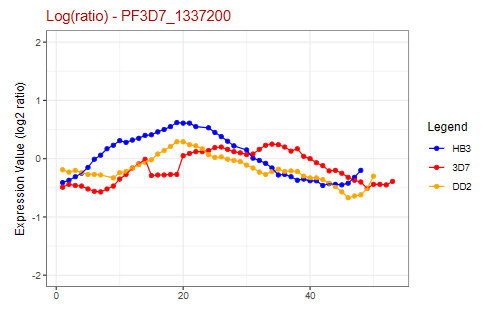  P. falciparum IspC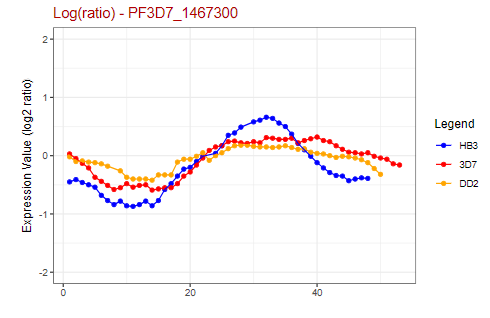 P. falciparum IspD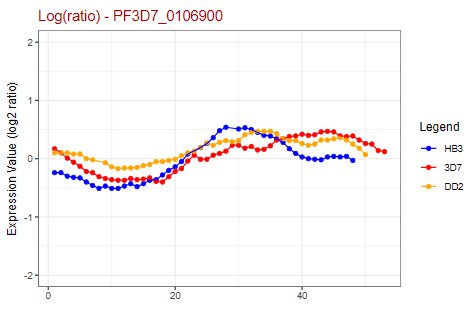 P. falciparum IspE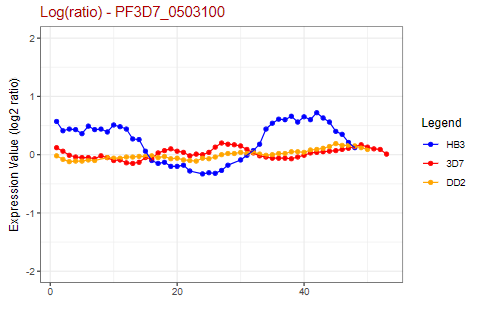 P. falciparum IspF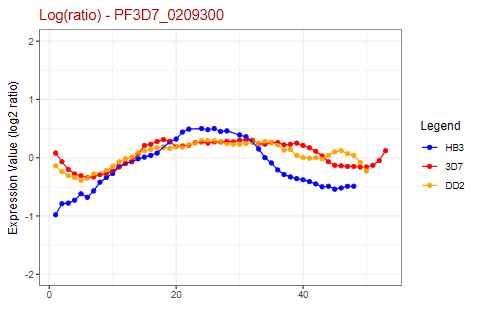 P. falciparum IspG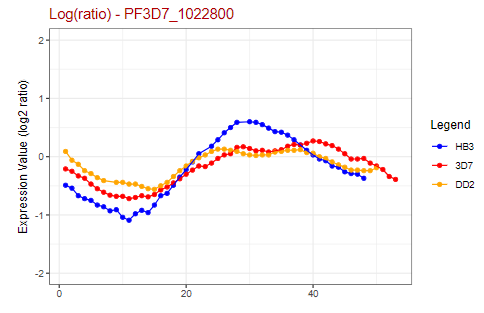 P. falciparum IspH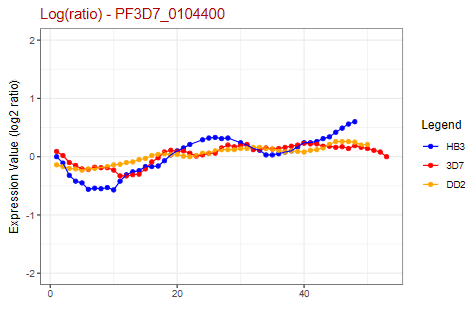 Extended Materials and Methods:
A three-dimensional (3D) model of the MEP pathway enzyme was constructed through homology modeling using the MODELLER 9v13 program [71]. Amino acid sequences obtained from PlasmoDB [25] were submitted to the HHpred online server [70] for template search, where the best result was determined based on sequence similarity and template structure resolution. Crystal structures available for similar proteins in the database were selected as templates for protein structure prediction. Discrete Optimized Protein Energy (DOPE) scores were calculated for each structure, and the structure with the minimum DOPE score was chosen for further analysis. Lower sequence identity observed with prokaryotic enzymes due to the presence of NEAT sequences was addressed by removing targeting sequences before submitting the selected region for protein modeling. This process yielded 3D models of the targets with all non-hydrogen atoms without user intervention.The best model, as determined by the minimum DOPE score, underwent further structural refinement through energy minimization and molecular simulation using the GROMACS 4.6 software package [72]. Energy minimization (EM) and molecular dynamics (MD) were performed to achieve optimal protein folding. GROMOS 96 force field and the flexible SPC (Simple Point Charge) water model were utilized. A decahedron box of 0.7 Å was selected to determine the simulation box size, and water was added as a solvent using pre-equilibrated water coordinates from SPC. Short energy minimization was initially conducted to check for any broken hydrogen bond network in water that could lead to structural distortion. Standard cutoff values of 1.0 nm were used for neighbor list generation and Coulomb and Lennard-Jones interactions. The Particle-Mesh-Ewald (PME) summation method was employed for calculating electrostatic interactions, with energies and other statistical data stored every 10 steps.Macromolecular structure validation was carried out using various online servers to assess the reliability of the three-dimensional protein structures. PROCHECK, VERIFY3D, and ERRAT were employed for the quality evaluation of the models in terms of the environment profile. Atomic contacts and packing of side chains in the final refined models were evaluated using the WHAT IF program. Z-scores calculated by the server confirmed the good quality of the structures. Comprehensive assessment and evaluation of the generated models were performed through Ramachandran plot analysis using RAMPAGE. Root-Mean-Square Deviation (RMSD) values were calculated by superimposing the template and modeled protein structures using Chimera. RMSD values in the range of 0.583 Å to 0.824 Å between the backbone atoms of the template and protein models indicated significant homology between the structures.Substrate docking and In-silico drug inhibition studyThe identification of a binding site for substrates is a distinctive feature of proteins involved in various enzymatic reactions. Using the BioLip online server [73], binding pockets comprising conserved amino acid residues were identified. Docking studies were then conducted based on the confidence score (C-score ranging from 0 to 1) obtained for these binding sites, utilizing Molegro Virtual Docker (MVD) [74]. In the initial step, coordinates for the proteins, substrate molecules, and drugs were stored as a PDB file using Discovery Studio 3.5 Client (BIOVIA, US) and uploaded to the workspace of MVD. The workspace in MVD serves as a central component, encompassing all information such as molecules (proteins, ligands, cofactors, water molecules, and poses), user-defined constraints (visualized as small spheres), cavities (visualized as a grid mesh), and various graphical objects (molecular surfaces, backbone visualizations, labels, etc.).For this analysis, the chemical structures of the substrates and inhibitor molecules were obtained from the PubChem open chemistry and ChEMBL-NTD databases [75]. These chemical structures were then refined using LIGPREP v2.5, developed by Schrodinger LLC.Binding cavities on these proteins were identified and selected as constraints for docking. The docking process was initiated and automatically terminated after 2000 iterations (or about 100,000 evaluations), with the expectation that a good solution would be found within approximately 800 iterations. Subsequently, docking results were imported from the output directory, along with the pose organizer. In the pose organizer, all poses were manually analyzed to examine the interactions between protein and ligand molecules. The affinity of conserved amino acid residues towards substrate ligands was studied, focusing on hydrogen bonds, electrostatic interactions, and steric interactions.Concurrently, screening was conducted to assess the inhibition process of these proteins. Drug molecules known to inhibit prokaryotic isoprenoid biosynthesis were docked against Plasmodium proteins. The interactions of conserved amino acid residues were scrutinized and compared with the amino acids interacting with substrate molecules. The effect of different drug molecules was assessed based on the level of interactions observed.Top of FormMolecular Dynamics for ligand-docked proteinsThe obtained ligand-protein complex was subjected to energy minimization and molecular dynamics simulation. This is a complicated multistep process and is divided into the following subparts.Generate topologyDefine box and solvateAdd ions to the systemEnergy minimizationEquilibrationMolecular dynamicsAnalysisIn the initial step, the coordinates of the ligand were separated from the protein-ligand complex, and topology was generated separately for the protein and ligand molecules using the GROMACS87 force field. Once the topology was generated for both molecules, a complex topology was prepared by manually adding the ligand topology to the protein topology file. The next step involved determining the type and size of the box required for the simulation process. Three types of boxes can be used in simulation studies: triclinic, cubic, and octahedron, where the box size varies with the size of the protein. The protein-ligand complex, defined in the most favorable box, was solvated using the SPC (Simple Point Charge) water model system. The protein molecule in the solvated system carries a particular positive or negative charge, which was neutralized by using sodium or chloride ions.During molecular simulation studies, hydrogen bonds are added to atoms, which may decrease the distance between the atoms, leading to collisions. To prevent this, energy minimization was performed, where required parameters were added in the form of an em.mdp (energy minimization molecular dynamics parameter) file, specifying steps and the cut-off scheme. After the completion of energy minimization, the system was equilibrated at the optimum temperature and pressure, with high control over both, achieved by using specific coupling group treatments in parameter files.Following the two equilibration phases, the system was well-equilibrated and ready for running molecular dynamics (MD) simulations for data collection. The process of molecular simulation is similar to energy minimization, with required parameters added in the form of an md.mdp file, and the simulation can be run for 1 to 5 nanoseconds. Finally, the obtained results were analyzed, and the protein structure before and after simulation was compared.ProteinsLigand moleculeBinding energy ΔG (Kj/mol)/ Binding affinity (Kd)P. falciparum DXSTPP-110.63/ 2.1 x 105P. falciparum DXSPyruvate-126.865/ 2.5 x 105P. falciparum DXSMAP-180.34/ 8.4 x 105P. falciparum IspCDOXP-275.434/ 9.35 x 106P. falciparum IspCFosmidomycin-167.974/ 6.4 x 105E. coli IspD (1I52)CTP-289.658/ 9.85 x 106M. tuberculosis IspD (3Q80)CDP-ME-289.435/ 9.63 x 106A. thaliana IspD (2YC3)Azolopyrimidines-122.082/ 2.3 x 105P. falciparum IspDCTP-157.537/ 5.7 x 105P. falciparum IspDMEP-77.255/ 1.6 x 105P. falciparum IspDCDP-ME-150.985/ 5.4 x 105P. falciparum IspDFosmidomycin-87.784/ 2.0 x 105P. falciparum IspDMMV008138-128.078/ 2.42 x 105P. falciparum IspDAzolopyrimidines-151.686/ 5.6 x 105P. falciparum IspECDP-ME-140.382/ 2.5 x 105P. falciparum IspEATP-161.823/ 6.0 x 105P. falciparum IspEEthyl {3-[4-amino-5-{3-[(cyclopropyl sulfonyl)amino] prop-1-yn-1-yl}-2-oxopyrimidin-1(2H)-yl] oxetan-3-yl}acetate-85.342/ 2.0 x 105P. falciparum IspFCDP-ME-2P-210.645/ 8.6 x 106P. falciparum IspFAryl bis sulfonamide-180.54/ 8.4 x 105P. falciparum IspFHydroxy benzylidene-174.36/ 7.4 x 105T. thermophilus IspG (4G9P) MECP-131.369/ 2.45 x 105A. aeolicus IspG (3NOY)[4Fe-4S] cluster-44.873/ 1.1 x 105P. falciparum IspGMECP-107.228/ 2.1 x 105P. falciparum IspG[4Fe-4S] cluster-42.136/ 1.0 x 105P. falciparum IspGAtorvastatin-167.325/ 6.1 x 105P. falciparum IspGFosmidomycin-101.341/ 2.0 x 105P. falciparum IspGAlkyne diphosphate-140.101/ 2.5 x 105P. falciparum IspHHMBDP-124.87/ 2.4 x 105P. falciparum IspH[4Fe-4S] cluster-44.324/ 1.1 x 105P. falciparum IspH(E)-4-mercapto-3-methyl but-2-enyl diphosphate-180.34/ 8.4 x 105P. falciparum IspHPhenolphthalein diphosphate pyridine155.64/ 5.62 x 105Query sequence: (Please note, that only the first 150 AA have been considered for the analysis.)> P_falciparumDXSMIFNYVFFKNFVPVVLYILLIIYINLNGMNNKNQIKTEKIYIKKLNRLSRKNSLCSSKNKIACLFDIGNDDNRNTTYGYNVNVKNDDINSLLKNNYSNKLYMDKRKNINNVISTNKISGSISNICSRNQKENEQKRNKQRCLTQCHTYNMComplete PlasmoAP output for query :The submitted sequence CONTAINS an apicoplast targeting signal:Explanation of the output:
The final decision is indicated by "++, +, 0 or -", where apicoplast-localization for a given sequence is considered.  ++  very likely
   +  likely
   0  undecided
   -  unlikelyQuery sequence: (Please note, that only the first 150 AA have been considered for the analysis.)> P_falciparumIspCMKKYIYIYFFFITITINDLVINNTSKCVSIERRKNNAYINYGIGYNGPDNKITKSRRCKRIKLCKKDLIDIGAIKKPINVAIFGSTGSIGTNALNIIRECNKIENVFNVKALYVNKSVNELYEQAREFLPEYLCIHDKSVYEELKELVKNComplete PlasmoAP output for query :The submitted sequence DOES NOT contain an apicoplast targeting signal:Query sequence: (Please note, that only the first 150 AA have been considered for the analysis.)> P_falciparumIspDMHFVHTFIRCVLLIYFIKWNGYNFHMLKRQFFKNGKNIIERSIRKCKKNNFSKSYHSIVYIKNGVTQYMCKNKKRGRGEQKKNIIINNKYLFLLNNFIDKNKDKTYLSTSLERKYLKNQKDDAHKIWKNRIKNYKSINIYMSKIEEKSTKComplete PlasmoAP output for query :The submitted sequence CONTAINS an apicoplast targeting signal:Query sequence: (Please note, that only the first 150 AA have been considered for the analysis.)> P_falciparumIspEMNQFLNLKCVLFYFFCTHLFFLHVITKHNLKKEKGYIIRNDYKCKRKRKNNNLKKRSFFIICKNCRPNNNKFYIINNKGGENIYNVKKKKACGYVRLNNEANVEKNNVVNTNKEIEKLLLDVLDNRNNWYDSKYFSPAKINLFLRLKEKKComplete PlasmoAP output for query :The submitted sequence DOES NOT contain an apicoplast targeting signal:Query sequence: (Please note, that only the first 150 AA have been considered for the analysis.)> P_falciparumIspFMFLKGYTSNVVLIILTFFILLTKEEKNIKNNISGYCFLNFGLKKNAIIKKREKQNLKLFCYNGIRIGQGYDIHKIKVLDEEYNTYANNDFNKNEQSFKTLTLGGVKINNVLVLSHSDGDIIYHSIVDSILGALGSLDIGTLFPDKDEKNKComplete PlasmoAP output for query :The submitted sequence DOES NOT contain an apicoplast targeting signal:Query sequence: (Please note, that only the first 150 AA have been taken into account for the analysis.)> P_falciparumIspGMSYIKRLILFMLLFYSHVKIKKLFIKISNVNIFFAEAKKNGKKEFFLFLLNIKKNSQQKKTYHITKRNTINKSDFLYSLLNEEGNSSKKEYKNLKDEEKYNIIQNIKKYCECTKKYKRLPTREVVIGNVKIGGNNKIAIQTMASCDTRNVComplete PlasmoAP output for query :The submitted sequence CONTAINS an apicoplast targeting signal:Query sequence: (Please note, that only the first 150 AA have been considered for the analysis.)>P_falciparumIspHMSVTTFCSLKKTDKCNIYISKRAFSVFLFYLFFFLFFHFYFLCSSSFAVIIHESEKRKNIMRRKRSILQIFENSIKSKEGKCNFTKRYITHYYNIPLKIKKHDLPSVIKYFSHKPNGKHNYVTNMITQKNRKSFLFFFFLYNKYFFGKQEComplete PlasmoAP output for P_falciparumIspH :The submitted sequence DOES NOT contain an apicoplast targeting signal: